Приложение N 1к приказу ФНС Россииот 26.04.2021 N ЕД-7-15/419@Форма КНД 1150115РЕЕСТРЫДОКУМЕНТОВ, ПРЕДУСМОТРЕННЫЕ ПОДПУНКТАМИ 1, 2, 3, 4, 5ПУНКТА 19 СТАТЬИ 201 НАЛОГОВОГО КОДЕКСА РОССИЙСКОЙ ФЕДЕРАЦИИ--------------------------------<1> Указывается при наличии.<2> При отсутствии КПП указывается "-".<3> При отсутствии у документа номера указывается "-".Приложение N 2к приказу ФНС Россииот 26.04.2021 N ЕД-7-15/419@Форма КНД 1150116РЕЕСТРЫДОКУМЕНТОВ, ПРЕДУСМОТРЕННЫЕ ПОДПУНКТАМИ 4, 5, 6, 7 ПУНКТА 29СТАТЬИ 201 НАЛОГОВОГО КОДЕКСА РОССИЙСКОЙ ФЕДЕРАЦИИ--------------------------------<1> Указывается при наличии.<2> При отсутствии КПП указывается "-".<3> При отсутствии у документа номера указывается "-".Приложение N 3к приказу ФНС Россииот 26.04.2021 N ЕД-7-15/419@ПОРЯДОКЗАПОЛНЕНИЯ РЕЕСТРОВ ДОКУМЕНТОВ, ПРЕДУСМОТРЕННЫХ ПОДПУНКТАМИ1, 2, 3, 4, 5 ПУНКТА 19 СТАТЬИ 201 НАЛОГОВОГО КОДЕКСАРОССИЙСКОЙ ФЕДЕРАЦИИI. Общие положения1. Реестры документов, предусмотренных подпунктами 1, 2, 3, 4, 5 пункта 19 статьи 201 Налогового кодекса Российской Федерации (далее - Реестры), содержат сведения из документов в соответствии с пунктом 19 статьи 201 Налогового кодекса Российской Федерации, подтверждающих обоснованность применения налоговых вычетов сумм акциза, уплаченных налогоплательщиком при приобретении или при ввозе в Российскую Федерацию виноматериалов, виноградного сусла, фруктового сусла, использованных для производства алкогольной продукции.II. Заполнение Реестров2. В Реестрах указываются следующие сведения:1) в строке "Налоговый период (код)" - код, определяющий налоговый период, указанный в налоговой декларации по акцизам на этиловый спирт, алкогольную и (или) подакцизную спиртосодержащую продукцию, а также на виноград (далее - декларация), представленной по форме (формату), утвержденной приказом ФНС России от 27.08.2020 N ЕД-7-3/610@ "Об утверждении формы, порядка заполнения и формата представления налоговой декларации по акцизам на этиловый спирт, алкогольную и (или) подакцизную спиртосодержащую продукцию, а также на виноград в электронной форме" (зарегистрирован Министерством юстиции Российской Федерации 14.09.2020, регистрационный номер 59819) (далее - приказ ФНС России от 27.08.2020 N ЕД-7-3/610@), к которой представляются Реестры;2) в строке "Отчетный год" - год, указанный в декларации;3) в строке "Номер корректировки" при представлении в налоговый орган первичных Реестров за налоговый период проставляется "0-", при представлении уточненных Реестров за соответствующий налоговый период указывается номер корректировки (например, "1-", "2-");4) в разделе "Налогоплательщик":в строке "ИНН" - идентификационный номер налогоплательщика;в строке "КПП" - код причины постановки на учет;в строке "Наименование/фамилия, имя, отчество (при наличии) налогоплательщика" указывается наименование организации либо наименование представительства (филиала) иностранной организации, иного обособленного подразделения иностранной организации, осуществляющего деятельность на территории Российской Федерации, а в случае представления индивидуальным предпринимателем указываются его фамилия, имя, отчество (при наличии);5) при представлении Реестров за реорганизованную организацию в налоговый орган по месту учета организации-правопреемника указываются ИНН и КПП организации-правопреемника. В строке "Наименование налогоплательщика" указывается наименование реорганизованной организации.Коды форм реорганизации и код ликвидации организации принимают значения в соответствии с приложением к настоящему Порядку.В строке "ИНН/КПП реорганизованной организации" указываются соответственно ИНН и КПП, которые присвоены организации до реорганизации налоговым органом по месту ее нахождения (налогоплательщику, отнесенному к категории крупнейших, - налоговым органом по месту учета в качестве крупнейшего налогоплательщика).3. В графах Реестров указываются следующие сведения:1) в графе 1 "Наименование (полное или сокращенное (при наличии), с указанием организационно-правовой формы)" указывается наименование (полное или сокращенное (при наличии), с указанием организационно-правовой формы) организации (фамилия, имя, отчество (при наличии) индивидуального предпринимателя) или обособленного подразделения организации по документам, указанным в графах 5 - 18 Реестров;2) в графе 2 "ИНН" указывается ИНН организации (индивидуального предпринимателя), указанной (указанного) в графе 1 Реестров;3) в графе 3 "КПП" указывается КПП организации или обособленного подразделения организации, указанной (указанного) в графе 1 Реестров. В случае заполнения информации в отношении индивидуального предпринимателя в графе 3 указывается "-";4) в графе 4 "Код вида подакцизного товара" указывается код вида подакцизного товара в соответствии с приложением N 2 к Порядку заполнения налоговой декларации по акцизам на этиловый спирт, алкогольную и (или) подакцизную спиртосодержащую продукцию, а также на виноград, утвержденному приказом ФНС России от 27.08.2020 N ЕД-7-3/610@ (далее - Порядок заполнения декларации);5) в графе 5 "Наименование документа" указывается наименование документа, предусмотренного подпунктом 1 пункта 19 статьи 201 Налогового кодекса Российской Федерации, подтверждающего факт ввоза виноматериалов, виноградного сусла, фруктового сусла, полученного от контрагента (продавца), указанного в графе 1, и использованного в производстве реализованной алкогольной продукции, код вида подакцизного товара которой указан в графе 22 Реестров.Сведения о каждом документе указываются в отдельной строке;6) в графе 6 "N" указывается номер документа, указанного в графе 5 Реестров, при отсутствии у документа номера в графе 6 указывается "-";7) в графе 7 "Дата" указывается дата документа, указанного в графе 5 Реестров;8) в графе 8 "Всего, литры" указывается объем всего подакцизного товара в разрезе кодов вида подакцизного товара по документу, указанному в графе 5 Реестров;9) в графе 9 "В отношении которого заявляется к вычету сумма уплаченного акциза, литры" указывается объем подакцизного товара в разрезе кодов вида подакцизного товара, в отношении которого сумма акциза уплачена и заявляется к вычету по декларации, по документу, указанному в графе 5 Реестров;10) в графе 10 "N" указывается номер счета-фактуры, выставленного организацией, реализующей виноматериалы, или виноградное сусло, или фруктовое сусло, налогоплательщику-покупателю, имеющему соответствующую лицензию на производство, хранение и поставки произведенной алкогольной продукции; при отсутствии у документа номера в графе 10 указывается "-".Сведения о каждом счете-фактуре указываются в отдельной строке;11) в графе 11 "Дата" указывается дата счета-фактуры, выставленного организацией, реализующей виноматериалы, или виноградное сусло, или фруктовое сусло, налогоплательщику-покупателю, имеющему соответствующую лицензию на производство, хранение и поставки произведенной алкогольной продукции;12) в графе 12 "Всего, литры" указывается объем всего подакцизного товара в разрезе кодов вида подакцизного товара по каждому счету-фактуре отдельно;13) в графе 13 "В отношении которого заявляется к вычету сумма уплаченного акциза, литры" указывается объем подакцизного товара в разрезе кодов вида подакцизного товара, в отношении которого сумма акциза уплачена и заявляется к вычету по декларации, по каждому счету-фактуре отдельно;14) в графе 14 "Наименование документа" указывается наименование документа, предусмотренного подпунктом 3 пункта 19 статьи 201 Налогового кодекса Российской Федерации, подтверждающего факт использования виноматериалов, или виноградного сусла, или фруктового сусла для производства реализованной в налоговом периоде алкогольной продукции, полученных от контрагента (продавца), указанного в графе 1, и использованных в производстве реализованной алкогольной продукции, код вида подакцизного товара которой указан в графе 22 Реестров.Сведения о каждом документе указываются в отдельной строке;15) в графе 15 "N" указывается номер документа, указанного в графе 14 Реестров, при отсутствии у документа номера в графе 15 указывается "-";16) в графе 16 "Дата" указывается дата документа, указанного в графе 14 Реестров;17) в графе 17 "Всего, литры" указывается объем всего подакцизного товара в разрезе кодов вида подакцизного товара по документу, указанному в графе 14 Реестров;18) в графе 18 "В отношении которого заявляется к вычету сумма уплаченного акциза, литры" указывается объем подакцизного товара в разрезе кодов вида подакцизного товара, в отношении которого сумма акциза уплачена и заявляется к вычету по декларации, по документу, указанному в графе 14 Реестров;19) в графе 19 "Наименование (полное или сокращенное (при наличии), с указанием организационно-правовой формы)" указывается наименование (полное или сокращенное (при наличии), с указанием организационно-правовой формы) организации (фамилия, имя, отчество (при наличии) индивидуального предпринимателя) или обособленного подразделения организации по документам, указанным в графах 24 - 33 Реестров;20) в графе 20 "ИНН" указывается ИНН организации (индивидуального предпринимателя) или обособленного подразделения организации, указанной (указанного) в графе 19 Реестров;21) в графе 21 "КПП" указывается КПП организации или обособленного подразделения организации, указанной (указанного) в графе 19. В случае заполнения информации в отношении индивидуального предпринимателя в графе 21 указывается "-";22) в графе 22 "Код вида подакцизного товара" указывается код вида подакцизного товара в соответствии с приложением N 2 к Порядку заполнения декларации;23) в графе 23 "Код показателя" указывается код операции (показателя) по реализованной алкогольной продукции в соответствии с приложением N 3 к Порядку заполнения декларации;24) в графе 24 "Наименование документа" указывается наименование документа, предусмотренного подпунктом 4 пункта 19 статьи 201 Налогового кодекса Российской Федерации, подтверждающего факт оприходования (постановки на бухгалтерский учет) алкогольной продукции, при производстве которой использованы виноматериалы, виноградное сусло, фруктовое сусло, в отношении которых производится налоговый вычет и которые получены от контрагента (продавца), указанного в графе 1.Сведения о каждом документе указываются в отдельной строке;25) в графе 25 "N" указывается номер документа, указанного в графе 24 Реестров, при отсутствии у документа номера в графе 6 указывается "-";26) в графе 26 "Дата" указывается дата документа, указанного в графе 24 Реестров;27) в графе 27 "Всего, литры или литры безводного спирта" указывается объем всей подакцизной продукции в разрезе кодов вида подакцизного товара (графа 22 Реестров) и кодов показателя (графа 23 Реестров), по документу, указанному в графе 24 Реестров;28) в графе 28 "В части продукции, произведенной из подакцизного товара, суммы уплаченного акциза по которому заявлены к вычету по декларации, литры или литры безводного спирта" указывается объем подакцизной продукции, для производства которой использован подакцизный товар, в отношении которого сумма акциза уплачена и заявляется к вычету по декларации, в разрезе кодов вида подакцизного товара (графа 22 Реестров) и кодов показателя (графа 23 Реестров), по документу, указанному в графе 24 Реестров;29.1) в графе 29 "Наименование документа" указывается наименование документа, предусмотренного подпунктом 5 пункта 19 статьи 201 Налогового кодекса Российской Федерации, подтверждающего факт реализации налогоплательщиком в налоговом периоде произведенной им алкогольной продукции, при производстве которой использованы приобретенные или ввезенные в Российскую Федерацию виноматериалы, виноградное сусло, фруктовое сусло, в отношении которых производится налоговый вычет и которые получены от контрагента (продавца), указанного в графе 1.Сведения о каждом документе указываются в отдельной строке;29.2) в графе 30 "N" указывается номер документа, указанного в графе 29 Реестров, при отсутствии у документа номера в графе 30 указывается "-";29.3) в графе 31 "Дата" указывается дата документа, указанного в графе 29 Реестров;29.4) в графе 32 "Всего, литры или литры безводного спирта" указывается объем всей подакцизной продукции в разрезе кодов вида подакцизного товара (графа 22 Реестров) и кодов показателя (графа 23 Реестров), по документу, указанному в графе 29 Реестров;29.5) в графе 33 "В части продукции, произведенной из подакцизного товара, суммы уплаченного акциза по которому заявлены к вычету по декларации, литры или литры безводного спирта" указывается объем подакцизной продукции, для производства которой использован подакцизный товар, в отношении которого сумма акциза уплачена и заявляется к вычету по декларации, в разрезе кодов вида подакцизного товара (графа 22 Реестров) и кодов показателя (графа 23 Реестров), по документу, указанному в графе 29 Реестров.Приложениек Порядку заполнения реестровдокументов, предусмотренныхподпунктами 1, 2, 3, 4, 5пункта 19 статьи 201 Налоговогокодекса Российской Федерации,утвержденному приказом ФНС Россииот 26.04.2021 N ЕД-7-15/419@КОДЫ ФОРМ РЕОРГАНИЗАЦИИ И КОД ЛИКВИДАЦИИ ОРГАНИЗАЦИИПриложение N 4к приказу ФНС Россииот 26.04.2021 N ЕД-7-15/419@ПОРЯДОКЗАПОЛНЕНИЯ РЕЕСТРОВ ДОКУМЕНТОВ, ПРЕДУСМОТРЕННЫХ ПОДПУНКТАМИ4, 5, 6, 7 ПУНКТА 29 СТАТЬИ 201 НАЛОГОВОГО КОДЕКСАРОССИЙСКОЙ ФЕДЕРАЦИИI. Общие положения1. Реестры документов, предусмотренных подпунктами 4, 5, 6, 7 пункта 29 статьи 201 Налогового кодекса Российской Федерации (далее - Реестры), содержат сведения из документов в соответствии с пунктом 29 статьи 201 Налогового кодекса Российской Федерации, подтверждающих обоснованность применения налоговых вычетов сумм акциза, исчисленных при использовании винограда, принадлежащего налогоплательщику на праве собственности, для производства вина, игристого вина (шампанского), ликерного вина с защищенным географическим указанием, с защищенным наименованием места происхождения (специального вина), виноматериалов, виноградного сусла, спиртных напитков, произведенных по технологии полного цикла, реализованных в налоговом периоде.II. Заполнение Реестров2. В Реестрах указываются следующие сведения:а) в строке "Налоговый период (код)" - код, определяющий налоговый период, указанный в налоговой декларации по акцизам на этиловый спирт, алкогольную и (или) подакцизную спиртосодержащую продукцию, а также на виноград (далее - декларация), представленной по форме (формату), утвержденной приказом ФНС России от 27.08.2020 N ЕД-7-3/610@ "Об утверждении формы, порядка заполнения и формата представления налоговой декларации по акцизам на этиловый спирт, алкогольную и (или) подакцизную спиртосодержащую продукцию, а также на виноград в электронной форме" (зарегистрирован Министерством юстиции Российской Федерации 14.09.2020, регистрационный номер 59819) (далее - приказ ФНС России от 27.08.2020 N ЕД-7-3/610@), к которой представляются Реестры;б) в строке "Отчетный год" - год, указанный в декларации;в) в строке "Номер корректировки" при представлении в налоговый орган первичных Реестров за налоговый период проставляется "0-", при представлении уточненных Реестров за соответствующий налоговый период указывается номер корректировки (например, "1-", "2-");г) в разделе "Налогоплательщик":в строке "ИНН" - идентификационный номер налогоплательщика;в строке "КПП" - код причины постановки на учет;в строке "Наименование/фамилия, имя, отчество (при наличии) налогоплательщика" указывается наименование организации либо наименование представительства (филиала) иностранной организации, иного обособленного подразделения иностранной организации, осуществляющего деятельность на территории Российской Федерации, а в случае представления индивидуальным предпринимателем указываются его фамилия, имя, отчество (последнее - при наличии);д) при представлении Реестров за реорганизованную организацию в налоговый орган по месту учета организации-правопреемника указываются ИНН и КПП организации-правопреемника. В строке "Наименование налогоплательщика" указывается наименование реорганизованной организации.Коды форм реорганизации и код ликвидации организации принимают значения в соответствии с приложением к настоящему Порядку.В строке "ИНН/КПП реорганизованной организации" указываются соответственно ИНН и КПП, которые присвоены организации до реорганизации налоговым органом по месту ее нахождения (налогоплательщику, отнесенному к категории крупнейших, - налоговым органом по месту учета в качестве крупнейшего налогоплательщика).3. В графах Реестров указываются следующие сведения:1) в графе 1 "Наименование (полное или сокращенное (при наличии), с указанием организационно-правовой формы)" указывается наименование (полное или сокращенное (при наличии), с указанием организационно-правовой формы) организации (фамилия, имя, отчество (при наличии) индивидуального предпринимателя), или обособленного подразделения организации по документам, указанным в графах 4 - 13 Реестров;2) в графе 2 "ИНН" указывается ИНН организации (индивидуального предпринимателя), указанной (указанного) в графе 1 Реестров;3) в графе 3 "КПП" указывается КПП организации или обособленного подразделения организации, указанной (указанного) в графе 1. В случае заполнения информации в отношении индивидуального предпринимателя в графе 3 указывается "-";4) в графе 4 "Наименование документа" указывается наименование документа, предусмотренного подпунктом 4 пункта 29 статьи 201 Налогового кодекса Российской Федерации, подтверждающего факт приобретения в собственность лицами, имеющими соответствующую лицензию, указанную в подпунктах 1 - 3 пункта 29 статьи 201 Налогового кодекса Российской Федерации, для использования при производстве продукции, перечисленной в подпунктах 1 - 3 пункта 29 статьи 201 Налогового кодекса Российской Федерации, винограда, полученного от контрагента (продавца), указанного в графе 1, и использованного в производстве реализованной алкогольной продукции, код вида подакцизного товара которой указан в графе 17 Реестров.Сведения о каждом документе указываются в отдельной строке;5) в графе 5 "N" указывается номер документа, указанного в графе 4 Реестров, при отсутствии у документа номера в графе 5 указывается "-";6) в графе 6 "Дата" указывается дата документа, указанного в графе 4 Реестров;7) в графе 7 "Всего, тонны" указывается объем винограда по документу, указанному в графе 4 Реестров;8) в графе 8 "Использованный для производства реализованной в налоговом периоде подакцизной продукции, тонны" указывается объем винограда, использованный для производства реализованной в налоговом периоде подакцизной продукции по документу, указанному в графе 4 Реестров;9) в графе 9 "Наименование документа" указывается наименование документа, предусмотренного подпунктом 5 пункта 29 статьи 201 Налогового кодекса Российской Федерации, подтверждающего факт использования винограда, полученного от контрагента (продавца), указанного в графе 1, и использованного в производстве реализованной алкогольной продукции, код вида подакцизного товара которой указан в графе 17 Реестров.Сведения о каждом документе указываются в отдельной строке;10) в графе 10 "N" указывается номер документа, указанного в графе 9 Реестров, при отсутствии у документа номера в графе 10 указывается "-";11) в графе 11 "Дата" указывается дата документа, указанного в графе 9 Реестров;12) в графе 12 "Всего, тонны" указывается объем винограда всего по документу, указанному в графе 9 Реестров;13) в графе 13 "Использованный для производства реализованной в налоговом периоде подакцизной продукции, тонны" указывается объем винограда, использованный для производства реализованной в налоговом периоде подакцизной продукции по документу, указанному в графе 9 Реестров;14) в графе 14 "Наименование (полное или сокращенное (при наличии), с указанием организационно-правовой формы)" указывается наименование (полное или сокращенное, с указанием организационно-правовой формы) организации (фамилия, имя, отчество (при наличии) индивидуального предпринимателя) или обособленного подразделения организации по документам, указанным в графах 19 - 28 Реестров;15) в графе 15 "ИНН" указывается ИНН организации (индивидуального предпринимателя), указанной (указанного) в графе "14" Реестра;16) в графе 16 "КПП" указывается КПП организации или обособленного подразделения организации, указанной в графе 14. В случае заполнения информации в отношении индивидуального предпринимателя в графе 16 указывается "-";17) в графе 17 "Код вида подакцизного товара" указывается код вида подакцизного товара в соответствии с приложением N 2 к Порядку заполнения налоговой декларации по акцизам на этиловый спирт, алкогольную и (или) подакцизную спиртосодержащую продукцию, а также на виноград, утвержденному приказом ФНС России от 27.08.2020 N ЕД-7-3/610@ (далее - Порядок заполнения декларации);18) в графе 18 "Код показателя" указывается код операции (показателя) по реализованной алкогольной продукции в соответствии с приложением N 3 к Порядку заполнения декларации;19) в графе 19 "Наименование документа" указывается наименование документа, предусмотренного подпунктом 6 пункта 29 статьи 201 Налогового кодекса Российской Федерации, подтверждающего факт оприходования (постановки на бухгалтерский учет) алкогольной продукции, при производстве которой использован виноград, полученный от контрагента (продавца), указанного в графе 1.Сведения о каждом документе указываются в отдельной строке;20) в графе 20 "N" указывается номер документа, указанного в графе 19 Реестров, при отсутствии у документа номера в графе 20 указывается "-";21) в графе 21 "Дата" указывается дата документа, указанного в графе 19 Реестров;22) в графе 22 "Всего, литры или литры безводного спирта" указывается объем всей подакцизной продукции в разрезе кодов вида подакцизного товара (графа 17 Реестров) и кодов показателя (графа 18 Реестров) по документу, указанному в графе 19 Реестров;23) в графе 23 "В части продукции, произведенной из винограда, суммы акциза по которому заявлены к вычету по декларации, литры или литры безводного спирта" указывается объем подакцизной продукции, для производства которой использован виноград, сумма акциза по которому заявлена к вычету по декларации, в разрезе кодов вида подакцизного товара (графа 17 Реестров) и кодов показателя (графа 18 Реестров), по документу, указанному в графе 19 Реестров;24) в графе 24 "Наименование документа" указывается наименование документа, предусмотренного подпунктом 7 пункта 29 статьи 201 Налогового кодекса Российской Федерации, подтверждающего факт реализации налогоплательщиком в налоговом периоде произведенной им алкогольной продукции, при производстве которой использован виноград, полученный от контрагента (продавца), указанного в графе 1.Сведения о каждом документе указываются в отдельной строке;25) в графе 25 "N" указывается номер документа, указанного в графе 24 Реестров, при отсутствии у документа номера в графе 25 указывается "-";26) в графе 26 "Дата" указывается дата документа, указанного в графе 24 Реестров;27) в графе 27 "Всего, литры или литры безводного спирта" указывается объем всей подакцизной продукции в разрезе кодов вида подакцизного товара (графа 17 Реестров) и кодов показателя (графа 18 Реестров) по документу, указанному в графе 24 Реестров;28) в графе 28 "В части продукции, произведенной из винограда, суммы акциза по которому заявлены к вычету по декларации, литры или литры безводного спирта" указывается объем подакцизной продукции, для производства которой использован виноград, сумма акциза по которому заявлена к вычету по декларации, в разрезе кодов вида подакцизного товара (графа 17 Реестров) и кодов показателя (графа 18 Реестров), по документу, указанному в графе 24 Реестров.Приложениек Порядку заполнения реестровдокументов, предусмотренныхподпунктами 4, 5, 6, 7пункта 29 статьи 201 Налоговогокодекса Российской Федерации,утвержденному приказом ФНС Россииот 26.04.2021 N ЕД-7-15/419@КОДЫ ФОРМ РЕОРГАНИЗАЦИИ И КОД ЛИКВИДАЦИИ ОРГАНИЗАЦИИПриложение N 5к приказу ФНС Россииот 26.04.2021 N ЕД-7-15/419@ФОРМАТПРЕДСТАВЛЕНИЯ РЕЕСТРОВ ДОКУМЕНТОВ, ПРЕДУСМОТРЕННЫХПОДПУНКТАМИ 1, 2, 3, 4, 5 ПУНКТА 19 СТАТЬИ 201 НАЛОГОВОГОКОДЕКСА РОССИЙСКОЙ ФЕДЕРАЦИИ, В ЭЛЕКТРОННОЙ ФОРМЕI. ОБЩИЕ ПОЛОЖЕНИЯ1. Настоящий формат описывает требования к XML файлам (далее - файлы обмена) для передачи реестров документов, предусмотренных подпунктами 1, 2, 3, 4, 5 пункта 19 статьи 201 Налогового кодекса Российской Федерации.В электронной форме реестры документов, предусмотренные подпунктами 1, 2, 3, 4, 5 пункта 19 статьи 201 Налогового кодекса Российской Федерации (далее - Реестры), представляются в виде двух обязательных форматов:формат представления сведений, определяющих Реестры. Номер версии настоящего формата 5.01, часть 837.формат представления сведений из документов, подтверждающих реализацию этилового спирта. Номер версии настоящего формата 5.01, часть 837-1.II. ОПИСАНИЕ ФАЙЛА ОБМЕНА СВЕДЕНИЙ, ОПРЕДЕЛЯЮЩИХ РЕЕСТРЫ2. Имя файла обмена должно иметь следующий вид:R_T_A_K_O_GGGGMMDD_N, где:R_T - префикс, принимающий значение: KO_RRAKZ.201.19A_K - идентификатор получателя информации, где: A - идентификатор получателя, которому направляется файл обмена, K - идентификатор конечного получателя, для которого предназначена информация из данного файла обмена. Передача файла от отправителя к конечному получателю (K) может осуществляться в несколько этапов через другие налоговые органы, осуществляющие передачу файла на промежуточных этапах, которые обозначаются идентификатором A. В случае передачи файла от отправителя к конечному получателю при отсутствии налоговых органов, осуществляющих передачу на промежуточных этапах, значения идентификаторов A и K совпадают. Каждый из идентификаторов (A и K) имеет вид для налоговых органов - четырехразрядный код (код налогового органа в соответствии с классификатором "Система обозначения налоговых органов") (далее - СОНО);O - идентификатор отправителя информации, имеет вид:для организаций - девятнадцатиразрядный код (идентификационный номер налогоплательщика (далее - ИНН) и код причины постановки на учет (далее - КПП) организации (обособленного подразделения);для физических лиц - двенадцатиразрядный код (ИНН физического лица, при отсутствии ИНН - последовательность из двенадцати нулей).GGGG - год формирования передаваемого файла, MM - месяц, DD - день;N - идентификационный номер файла (длина - от 1 до 36 знаков, идентификационный номер файла должен обеспечивать уникальность файла).Расширение имени файла - xml. Расширение имени файла может указываться как строчными, так и прописными буквами.Параметры первой строки файла обменаПервая строка XML файла должна иметь следующий вид:<?xml version ="1.0" encoding ="windows-1251"?>Имя файла, содержащего XML схему файла обмена, должно иметь следующий вид:KO_RRAKZ.201.19_1_837_00_05_01_xx, где xx - номер версии схемы.Расширение имени файла - xsd.XML схема файла обмена приводится отдельным файлом.3. Логическая модель файла обмена представлена в виде диаграммы структуры файла обмена на рисунке 1 настоящего формата. Элементами логической модели файла обмена являются элементы и атрибуты XML файла. Перечень структурных элементов логической модели файла обмена и сведения о них приведены в таблицах 3.1 - 3.12 настоящего формата.Для каждого структурного элемента логической модели файла обмена приводятся следующие сведения:наименование элемента. Приводится полное наименование элемента. В строке таблицы могут быть описаны несколько элементов, наименования которых разделены символом "|". Такая форма записи применяется при наличии в файле обмена только одного элемента из описанных в этой строке;сокращенное наименование (код) элемента. Приводится сокращенное наименование элемента. Синтаксис сокращенного наименования должен удовлетворять спецификации XML;признак типа элемента. Может принимать следующие значения: "С" - сложный элемент логической модели (содержит вложенные элементы), "П" - простой элемент логической модели, реализованный в виде элемента XML файла, "А" - простой элемент логической модели, реализованный в виде атрибута элемента XML файла. Простой элемент логической модели не содержит вложенные элементы;формат элемента. Формат элемента представляется следующими условными обозначениями: T - символьная строка; N - числовое значение (целое или дробное).Формат символьной строки указывается в виде T(n-k) или T(=k), где: n - минимальное количество знаков, k - максимальное количество знаков, символ "-" - разделитель, символ "=" означает фиксированное количество знаков в строке. В случае, если минимальное количество знаков равно 0, формат имеет вид T(0-k). В случае, если максимальное количество знаков не ограничено, формат имеет вид T(n-).Формат числового значения указывается в виде N(m.k), где: m - максимальное количество знаков в числе, включая знак (для отрицательного числа), целую и дробную часть числа без разделяющей десятичной точки, k - максимальное число знаков дробной части числа. Если число знаков дробной части числа равно 0 (то есть число целое), то формат числового значения имеет вид N(m).Для простых элементов, являющихся базовыми в XML, например, элемент с типом "date", поле "Формат элемента" не заполняется. Для таких элементов в поле "Дополнительная информация" указывается тип базового элемента;признак обязательности элемента определяет обязательность наличия элемента (совокупности наименования элемента и его значения) в файле обмена. Признак обязательности элемента может принимать следующие значения: "О" - наличие элемента в файле обмена обязательно; "Н" - наличие элемента в файле обмена необязательно, то есть элемент может отсутствовать. Если элемент принимает ограниченный перечень значений (по классификатору, кодовому словарю), то признак обязательности элемента дополняется символом "К". Например, "ОК". В случае, если количество реализаций элемента может быть более одной, то признак обязательности элемента дополняется символом "М". Например, "НМ" или "ОКМ".К вышеперечисленным признакам обязательности элемента может добавляться значение "У" в случае описания в XML схеме условий, предъявляемых к элементу в файле обмена, описанных в графе "Дополнительная информация". Например, "НУ" или "ОКУ";дополнительная информация содержит, при необходимости, требования к элементу файла обмена, не указанные ранее. Для сложных элементов указывается ссылка на таблицу, в которой описывается состав данного элемента. Для элементов, принимающих ограниченный перечень значений из классификатора (кодового словаря), указывается соответствующее наименование классификатора (кодового словаря) или приводится перечень возможных значений. Для классификатора (кодового словаря) может указываться ссылка на его местонахождение. Для элементов, использующих пользовательский тип данных, указывается наименование типового элемента.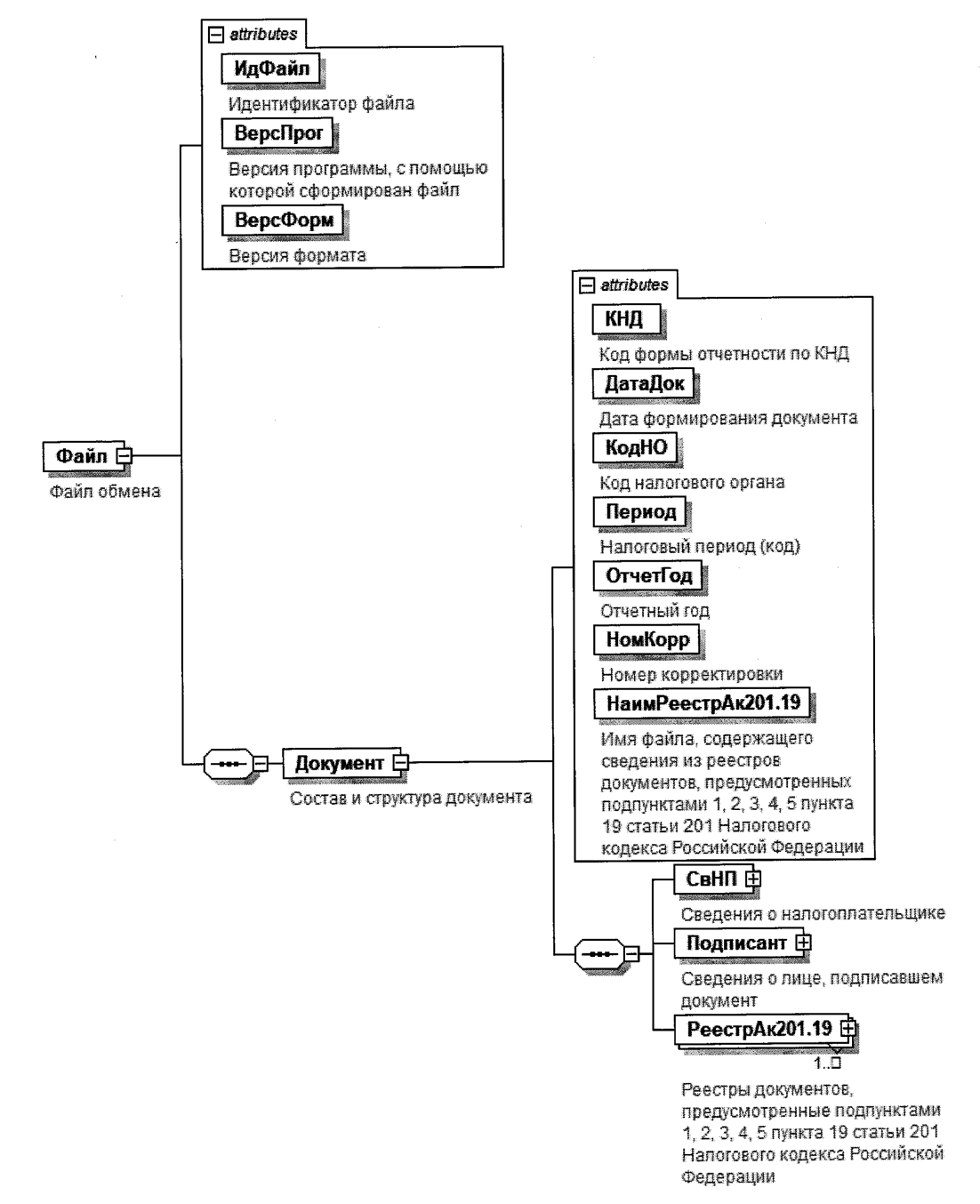 Рисунок 1. Диаграмма структуры файла обменаТаблица 3.1Файл обмена (Файл)Таблица 3.2Состав и структура документа (Документ)Таблица 3.3Сведения о налогоплательщике (СвНП)Таблица 3.4Налогоплательщик - организация (НПЮЛ)Таблица 3.5Сведения о реорганизованной (ликвидированной)организации (СвРеоргЮЛ)Таблица 3.6Налогоплательщик - индивидуальный предприниматель (НПФЛ)Таблица 3.7Сведения о лице, подписавшем документ (Подписант)Таблица 3.8Сведения о представителе налогоплательщика (СвПред)Таблица 3.9Реестры документов, предусмотренные подпунктами 1, 2,3, 4, 5 пункта 19 статьи 201 Налогового кодекса РоссийскойФедерации (РеестрАк201.19)Таблица 3.10Реестры в соответствии с подпунктами 1, 2,3 пункта 19 статьи 201 Налогового кодекса РоссийскойФедерации (РрАк201.19.123)Таблица 3.11Реестры в соответствии с подпунктами 4, 5 пункта 19 статьи201 Налогового кодекса Российской Федерации (РрАк201.19.45)Таблица 3.12Фамилия, имя, отчество (ФИОТип)III. ОПИСАНИЕ ФАЙЛА ОБМЕНА СВЕДЕНИЙ ИЗ ДОКУМЕНТОВ,ПОДТВЕРЖДАЮЩИХ РЕАЛИЗАЦИЮ ЭТИЛОВОГО СПИРТА4. Имя файла обмена должно иметь следующий вид:R_T_A_K_O_GGGGMMDD_N, где:R_T - префикс, принимающий значение: KO_RRAKZ.201.19.2;A_K - идентификатор получателя информации, где: A - идентификатор получателя, которому направляется файл обмена, K - идентификатор конечного получателя, для которого предназначена информация из данного файла обмена. Передача файла от отправителя к конечному получателю (K) может осуществляться в несколько этапов через другие налоговые органы, осуществляющие передачу файла на промежуточных этапах, которые обозначаются идентификатором A. В случае передачи файла от отправителя к конечному получателю при отсутствии налоговых органов, осуществляющих передачу на промежуточных этапах, значения идентификаторов A и K совпадают. Каждый из идентификаторов (A и K) имеет вид для налоговых органов - четырехразрядный код (код налогового органа в соответствии с классификатором СОНО);O - идентификатор отправителя информации, имеет вид:для организаций - девятнадцатиразрядный код ИНН и КПП организации (обособленного подразделения);для физических лиц - двенадцатиразрядный код ИНН, при отсутствии ИНН - последовательность из двенадцати нулей.GGGG - год формирования передаваемого файла, MM - месяц, DD - день;N - идентификационный номер файла (длина - от 1 до 36 знаков, идентификационный номер файла должен обеспечивать уникальность файла).Расширение имени файла - xml. Расширение имени файла может указываться как строчными, так и прописными буквами.Параметры первой строки файла обменаПервая строка XML файла должна иметь следующий вид:<?xml version ="1.0" encoding ="windows-1251"?>Имя файла, содержащего XML схему файла обмена, должно иметь следующий вид:KO_RRAKZ.201.19.2_1_837_00_05_01_xx, где xx - номер версии схемы.Расширение имени файла - xsd.XML схема файла обмена приводится отдельным файлом.5. Логическая модель файла обмена представлена в виде диаграммы структуры файла обмена на рисунке 2 настоящего формата. Элементами логической модели файла обмена являются элементы и атрибуты XML файла. Перечень структурных элементов логической модели файла обмена и сведения о них приведены в таблицах 5.1 - 5.15 настоящего формата.Для каждого структурного элемента логической модели файла обмена приводятся следующие сведения:наименование элемента. Приводится полное наименование элемента. В строке таблицы могут быть описаны несколько элементов, наименования которых разделены символом "|". Такая форма записи применяется при наличии в файле обмена только одного элемента из описанных в этой строке;сокращенное наименование (код) элемента. Приводится сокращенное наименование элемента. Синтаксис сокращенного наименования должен удовлетворять спецификации XML;признак типа элемента. Может принимать следующие значения: "С" - сложный элемент логической модели (содержит вложенные элементы), "П" - простой элемент логической модели, реализованный в виде элемента XML файла, "А" - простой элемент логической модели, реализованный в виде атрибута элемента XML файла. Простой элемент логической модели не содержит вложенные элементы;формат элемента. Формат элемента представляется следующими условными обозначениями: T - символьная строка; N - числовое значение (целое или дробное).Формат символьной строки указывается в виде T(n-k) или T(=k), где: n - минимальное количество знаков, k - максимальное количество знаков, символ "-" - разделитель, символ "=" означает фиксированное количество знаков в строке. В случае, если минимальное количество знаков равно 0, формат имеет вид T(0-k). В случае, если максимальное количество знаков не ограничено, формат имеет вид T(n-).Формат числового значения указывается в виде N(m.k), где: m - максимальное количество знаков в числе, включая знак (для отрицательного числа), целую и дробную часть числа без разделяющей десятичной точки, k - максимальное число знаков дробной части числа. Если число знаков дробной части числа равно 0 (то есть число целое), то формат числового значения имеет вид N(m).Для простых элементов, являющихся базовыми в XML, например, элемент с типом "date", поле "Формат элемента" не заполняется. Для таких элементов в поле "Дополнительная информация" указывается тип базового элемента;признак обязательности элемента определяет обязательность наличия элемента (совокупности наименования элемента и его значения) в файле обмена. Признак обязательности элемента может принимать следующие значения: "О" - наличие элемента в файле обмена обязательно; "Н" - наличие элемента в файле обмена необязательно, то есть элемент может отсутствовать. Если элемент принимает ограниченный перечень значений (по классификатору, кодовому словарю), то признак обязательности элемента дополняется символом "К". Например, "ОК". В случае, если количество реализаций элемента может быть более одной, то признак обязательности элемента дополняется символом "М". Например, "НМ" или "ОКМ".К вышеперечисленным признакам обязательности элемента может добавляться значение "У" в случае описания в XML схеме условий, предъявляемых к элементу в файле обмена, описанных в графе "Дополнительная информация". Например, "НУ" или "ОКУ";дополнительная информация содержит, при необходимости, требования к элементу файла обмена, не указанные ранее. Для сложных элементов указывается ссылка на таблицу, в которой описывается состав данного элемента. Для элементов, принимающих ограниченный перечень значений из классификатора (кодового словаря), указывается соответствующее наименование классификатора (кодового словаря) или приводится перечень возможных значений. Для классификатора (кодового словаря) может указываться ссылка на его местонахождение. Для элементов, использующих пользовательский тип данных, указывается наименование типового элемента.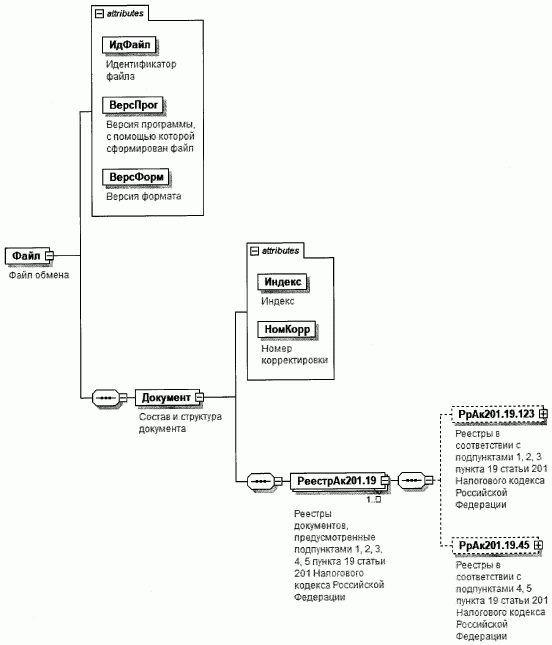 Рисунок 2. Диаграмма структуры файла обменаТаблица 5.1Файл обмена (Файл)Таблица 5.2Состав и структура документа (Документ)Таблица 5.3Реестры документов, предусмотренные подпунктами 1, 2,3, 4, 5 пункта 19 статьи 201 Налогового кодекса РоссийскойФедерации (РеестрАк201.19)Таблица 5.4Реестры в соответствии с подпунктами 1, 2,3 пункта 19 статьи 201 Налогового кодекса РоссийскойФедерации (РрАк201.19.123)Таблица 5.5Реестры в соответствии с подпунктами 1, 2, 3пункта 19 статьи 201 Налогового кодекса Российской Федерациипо контрагенту и коду вида подакцизноготовара (РрАк201.19.123Пр)Таблица 5.6Контрагент (продавец) по документу (КонрагПр)Таблица 5.7Документы, подтверждающие обоснованностьприменения налоговых вычетов, предусмотренныеподпунктом 1 пункта 19 статьи 201 Налогового кодексаРоссийской Федерации (ДокПдтвВыч1)Таблица 5.8Документы (счета-фактуры), подтверждающиеобоснованность применения налоговых вычетов, предусмотренныеподпунктом 2 пункта 19 статьи 201 Налогового кодексаРоссийской Федерации (СчФПдтвВыч2)Таблица 5.9Документы, подтверждающие обоснованностьприменения налоговых вычетов, предусмотренныеподпунктом 3 пункта 19 статьи 201 Налогового кодексаРоссийской Федерации (ДокПдтвВыч3)Таблица 5.10Реестры в соответствии с подпунктами 4, 5 пункта 19 статьи201 Налогового кодекса Российской Федерации (РрАк201.19.45)Таблица 5.11Реестры в соответствии с подпунктами 4, 5 пункта 19 статьи201 Налогового кодекса Российской Федерации по контрагенту,коду вида подакцизного товара и кодупоказателя (РрАк201.19.45Пок)Таблица 5.12Контрагент (покупатель) по документу (КонрагПок)Таблица 5.13Документы, подтверждающие обоснованностьприменения налоговых вычетов, предусмотренныеподпунктом 4 пункта 19 статьи 201 Налогового кодексаРоссийской Федерации (ДокПдтвВыч4)Таблица 5.14Документы, подтверждающие обоснованностьприменения налоговых вычетов, предусмотренныеподпунктом 5 пункта 19 статьи 201 Налогового кодексаРоссийской Федерации (ДокПдтвВыч5)Таблица 5.15Фамилия, имя, отчество (ФИОТип)Приложение N 6к приказу ФНС Россииот 26.04.2021 N ЕД-7-15/419@ФОРМАТПРЕДСТАВЛЕНИЯ РЕЕСТРОВ ДОКУМЕНТОВ, ПРЕДУСМОТРЕННЫХПОДПУНКТАМИ 4, 5, 6, 7 ПУНКТА 29 СТАТЬИ 201 НАЛОГОВОГОКОДЕКСА РОССИЙСКОЙ ФЕДЕРАЦИИ, В ЭЛЕКТРОННОЙ ФОРМЕI. ОБЩИЕ ПОЛОЖЕНИЯ1. Настоящий формат описывает требования к XML файлам (далее - файлы обмена) для передачи реестров документов, предусмотренных подпунктами 4, 5, 6, 7 пункта 29 статьи 201 Налогового кодекса Российской Федерации.В электронной форме реестры документов, предусмотренные подпунктами 4, 5, 6, 7 пункта 29 статьи 201 Налогового кодекса Российской Федерации (далее - Реестры), представляются в виде двух обязательных форматов:формат представления сведений, определяющих Реестры. Номер версии настоящего формата 5.01, часть 838.формат представления сведений из документов, подтверждающих реализацию этилового спирта. Номер версии настоящего формата 5.01, часть 838-1.II. ОПИСАНИЕ ФАЙЛА ОБМЕНА СВЕДЕНИЙ, ОПРЕДЕЛЯЮЩИХ РЕЕСТРЫ2. Имя файла обмена должно иметь следующий вид:R_T_A_K_O_GGGGMMDD_N, где:R_T - префикс, принимающий значение: KO_RRAKZ.201.29A_K - идентификатор получателя информации, где: A - идентификатор получателя, которому направляется файл обмена, K - идентификатор конечного получателя, для которого предназначена информация из данного файла обмена. Передача файла от отправителя к конечному получателю (K) может осуществляться в несколько этапов через другие налоговые органы, осуществляющие передачу файла на промежуточных этапах, которые обозначаются идентификатором A. В случае передачи файла от отправителя к конечному получателю при отсутствии налоговых органов, осуществляющих передачу на промежуточных этапах, значения идентификаторов A и K совпадают. Каждый из идентификаторов (A и K) имеет вид для налоговых органов - четырехразрядный код (код налогового органа в соответствии с классификатором "Система обозначения налоговых органов") (далее - СОНО);O - идентификатор отправителя информации, имеет вид:для организаций - девятнадцатиразрядный код (идентификационный номер налогоплательщика (далее - ИНН) и код причины постановки на учет (далее - КПП) организации (обособленного подразделения);для физических лиц - двенадцатиразрядный код (ИНН физического лица, при отсутствии ИНН - последовательность из двенадцати нулей).GGGG - год формирования передаваемого файла, MM - месяц, DD - день;N - идентификационный номер файла (длина - от 1 до 36 знаков, идентификационный номер файла должен обеспечивать уникальность файла).Расширение имени файла - xml. Расширение имени файла может указываться как строчными, так и прописными буквами.Параметры первой строки файла обменаПервая строка XML файла должна иметь следующий вид:<?xml version ="1.0" encoding ="windows-1251"?>Имя файла, содержащего XML схему файла обмена, должно иметь следующий вид:KO_RRAKZ.201.29_1_838_00_05_01_xx, где xx - номер версии схемы.Расширение имени файла - xsd.XML схема файла обмена приводится отдельным файлом.3. Логическая модель файла обмена представлена в виде диаграммы структуры файла обмена на рисунке 1 настоящего формата. Элементами логической модели файла обмена являются элементы и атрибуты XML файла. Перечень структурных элементов логической модели файла обмена и сведения о них приведены в таблицах 3.1 - 3.12 настоящего формата.Для каждого структурного элемента логической модели файла обмена приводятся следующие сведения:наименование элемента. Приводится полное наименование элемента. В строке таблицы могут быть описаны несколько элементов, наименования которых разделены символом "|". Такая форма записи применяется при наличии в файле обмена только одного элемента из описанных в этой строке;сокращенное наименование (код) элемента. Приводится сокращенное наименование элемента. Синтаксис сокращенного наименования должен удовлетворять спецификации XML;признак типа элемента. Может принимать следующие значения: "С" - сложный элемент логической модели (содержит вложенные элементы), "П" - простой элемент логической модели, реализованный в виде элемента XML файла, "А" - простой элемент логической модели, реализованный в виде атрибута элемента XML файла. Простой элемент логической модели не содержит вложенные элементы;формат элемента. Формат элемента представляется следующими условными обозначениями: T - символьная строка; N - числовое значение (целое или дробное).Формат символьной строки указывается в виде T(n-k) или T(=k), где: n - минимальное количество знаков, k - максимальное количество знаков, символ "-" - разделитель, символ "=" означает фиксированное количество знаков в строке. В случае, если минимальное количество знаков равно 0, формат имеет вид T(0-k). В случае, если максимальное количество знаков не ограничено, формат имеет вид T(n-).Формат числового значения указывается в виде N(m.k), где: m - максимальное количество знаков в числе, включая знак (для отрицательного числа), целую и дробную часть числа без разделяющей десятичной точки, k - максимальное число знаков дробной части числа. Если число знаков дробной части числа равно 0 (то есть число целое), то формат числового значения имеет вид N(m).Для простых элементов, являющихся базовыми в XML, например, элемент с типом "date", поле "Формат элемента" не заполняется. Для таких элементов в поле "Дополнительная информация" указывается тип базового элемента;признак обязательности элемента определяет обязательность наличия элемента (совокупности наименования элемента и его значения) в файле обмена. Признак обязательности элемента может принимать следующие значения: "О" - наличие элемента в файле обмена обязательно; "Н" - наличие элемента в файле обмена необязательно, то есть элемент может отсутствовать. Если элемент принимает ограниченный перечень значений (по классификатору, кодовому словарю), то признак обязательности элемента дополняется символом "К". Например, "ОК". В случае, если количество реализаций элемента может быть более одной, то признак обязательности элемента дополняется символом "М". Например, "НМ" или "ОКМ".К вышеперечисленным признакам обязательности элемента может добавляться значение "У" в случае описания в XML схеме условий, предъявляемых к элементу в файле обмена, описанных в графе "Дополнительная информация". Например, "НУ" или "ОКУ";дополнительная информация содержит, при необходимости, требования к элементу файла обмена, не указанные ранее. Для сложных элементов указывается ссылка на таблицу, в которой описывается состав данного элемента. Для элементов, принимающих ограниченный перечень значений из классификатора (кодового словаря), указывается соответствующее наименование классификатора (кодового словаря) или приводится перечень возможных значений. Для классификатора (кодового словаря) может указываться ссылка на его местонахождение. Для элементов, использующих пользовательский тип данных, указывается наименование типового элемента.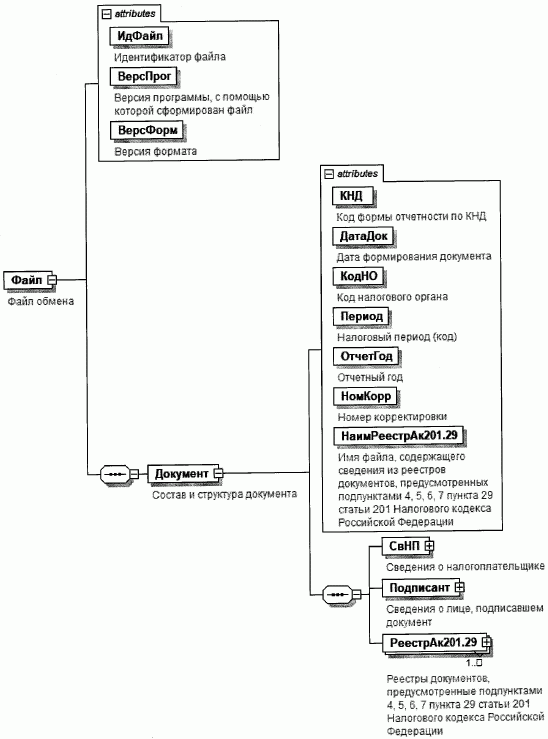 Рисунок 1. Диаграмма структуры файла обменаТаблица 3.1Файл обмена (Файл)Таблица 3.2Состав и структура документа (Документ)Таблица 3.3Сведения о налогоплательщике (СвНП)Таблица 3.4Налогоплательщик - организация (НПЮЛ)Таблица 3.5Сведения о реорганизованной (ликвидированной)организации (СвРеоргЮЛ)Таблица 3.6Налогоплательщик - индивидуальный предприниматель (НПФЛ)Таблица 3.7Сведения о лице, подписавшем документ (Подписант)Таблица 3.8Сведения о представителе налогоплательщика (СвПред)Таблица 3.9Реестры документов, предусмотренные подпунктами 4, 5,6, 7 пункта 29 статьи 201 Налогового кодекса РоссийскойФедерации (РеестрАк201.29)Таблица 3.10Реестры в соответствии с подпунктами 4, 5 пункта 29 статьи201 Налогового кодекса Российской Федерации (РрАк201.29.45)Таблица 3.11Реестры в соответствии с подпунктами 6, 7 пункта 29 статьи201 Налогового кодекса Российской Федерации (РрАк201.29.67)Таблица 3.12Фамилия, имя, отчество (ФИОТип)III. ОПИСАНИЕ ФАЙЛА ОБМЕНА СВЕДЕНИЙ ИЗ ДОКУМЕНТОВ,ПОДТВЕРЖДАЮЩИХ РЕАЛИЗАЦИЮ ЭТИЛОВОГО СПИРТА4. Имя файла обмена должно иметь следующий вид:R_T_A_K_O_GGGGMMDD_N, где:R_T - префикс, принимающий значение: KO_RRAKZ.201.29.2;A_K - идентификатор получателя информации, где: A - идентификатор получателя, которому направляется файл обмена, K - идентификатор конечного получателя, для которого предназначена информация из данного файла обмена. Передача файла от отправителя к конечному получателю (K) может осуществляться в несколько этапов через другие налоговые органы, осуществляющие передачу файла на промежуточных этапах, которые обозначаются идентификатором A. В случае передачи файла от отправителя к конечному получателю при отсутствии налоговых органов, осуществляющих передачу на промежуточных этапах, значения идентификаторов A и K совпадают. Каждый из идентификаторов (A и K) имеет вид для налоговых органов - четырехразрядный код (код налогового органа в соответствии с классификатором СОНО);O - идентификатор отправителя информации, имеет вид:для организаций - девятнадцатиразрядный код ИНН и КПП организации (обособленного подразделения);для физических лиц - двенадцатиразрядный код ИНН, при отсутствии ИНН - последовательность из двенадцати нулей.GGGG - год формирования передаваемого файла, MM - месяц, DD - день;N - идентификационный номер файла (длина - от 1 до 36 знаков, идентификационный номер файла должен обеспечивать уникальность файла).Расширение имени файла - xml. Расширение имени файла может указываться как строчными, так и прописными буквами.Параметры первой строки файла обменаПервая строка XML файла должна иметь следующий вид:<?xml version ="1.0" encoding ="windows-1251"?>Имя файла, содержащего XML схему файла обмена, должно иметь следующий вид:KO_RRAKZ.201.29.2_1_838_00_05_01_xx, где xx - номер версии схемы.Расширение имени файла - xsd.XML схема файла обмена приводится отдельным файлом.5. Логическая модель файла обмена представлена в виде диаграммы структуры файла обмена на рисунке 2 настоящего формата. Элементами логической модели файла обмена являются элементы и атрибуты XML файла. Перечень структурных элементов логической модели файла обмена и сведения о них приведены в таблицах 5.1 - 5.14 настоящего формата.Для каждого структурного элемента логической модели файла обмена приводятся следующие сведения:наименование элемента. Приводится полное наименование элемента. В строке таблицы могут быть описаны несколько элементов, наименования которых разделены символом "|". Такая форма записи применяется при наличии в файле обмена только одного элемента из описанных в этой строке;сокращенное наименование (код) элемента. Приводится сокращенное наименование элемента. Синтаксис сокращенного наименования должен удовлетворять спецификации XML;признак типа элемента. Может принимать следующие значения: "С" - сложный элемент логической модели (содержит вложенные элементы), "П" - простой элемент логической модели, реализованный в виде элемента XML файла, "А" - простой элемент логической модели, реализованный в виде атрибута элемента XML файла. Простой элемент логической модели не содержит вложенные элементы;формат элемента. Формат элемента представляется следующими условными обозначениями: T - символьная строка; N - числовое значение (целое или дробное).Формат символьной строки указывается в виде T(n-k) или T(=k), где: n - минимальное количество знаков, k - максимальное количество знаков, символ "-" - разделитель, символ "=" означает фиксированное количество знаков в строке. В случае, если минимальное количество знаков равно 0, формат имеет вид T(0-k). В случае, если максимальное количество знаков не ограничено, формат имеет вид T(n-).Формат числового значения указывается в виде N(m.k), где: m - максимальное количество знаков в числе, включая знак (для отрицательного числа), целую и дробную часть числа без разделяющей десятичной точки, k - максимальное число знаков дробной части числа. Если число знаков дробной части числа равно 0 (то есть число целое), то формат числового значения имеет вид N(m).Для простых элементов, являющихся базовыми в XML, например, элемент с типом "date", поле "Формат элемента" не заполняется. Для таких элементов в поле "Дополнительная информация" указывается тип базового элемента;признак обязательности элемента определяет обязательность наличия элемента (совокупности наименования элемента и его значения) в файле обмена. Признак обязательности элемента может принимать следующие значения: "О" - наличие элемента в файле обмена обязательно; "Н" - наличие элемента в файле обмена необязательно, то есть элемент может отсутствовать. Если элемент принимает ограниченный перечень значений (по классификатору, кодовому словарю), то признак обязательности элемента дополняется символом "К". Например, "ОК". В случае, если количество реализаций элемента может быть более одной, то признак обязательности элемента дополняется символом "М". Например, "НМ" или "ОКМ".К вышеперечисленным признакам обязательности элемента может добавляться значение "У" в случае описания в XML схеме условий, предъявляемых к элементу в файле обмена, описанных в графе "Дополнительная информация". Например, "НУ" или "ОКУ";дополнительная информация содержит, при необходимости, требования к элементу файла обмена, не указанные ранее. Для сложных элементов указывается ссылка на таблицу, в которой описывается состав данного элемента. Для элементов, принимающих ограниченный перечень значений из классификатора (кодового словаря), указывается соответствующее наименование классификатора (кодового словаря) или приводится перечень возможных значений. Для классификатора (кодового словаря) может указываться ссылка на его местонахождение. Для элементов, использующих пользовательский тип данных, указывается наименование типового элемента.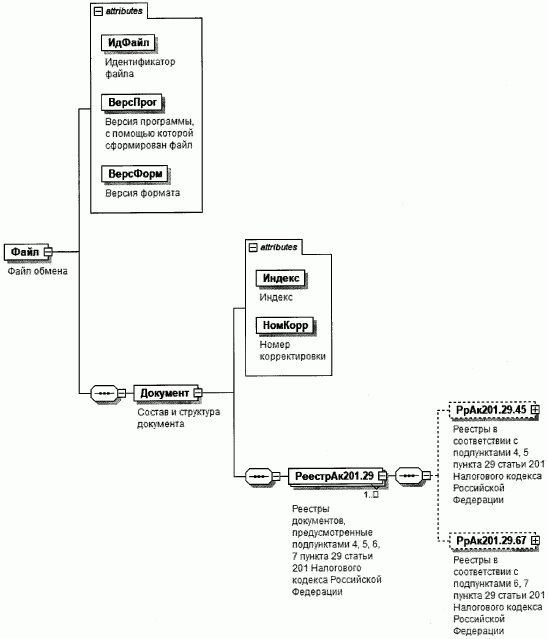 Рисунок 2. Диаграмма структуры файла обменаТаблица 5.1Файл обмена (Файл)Таблица 5.2Состав и структура документа (Документ)Таблица 5.3Реестры документов, предусмотренные подпунктами 4,5, 6, 7 пункта 29 статьи 201 Налогового кодекса РоссийскойФедерации (РеестрАк201.29)Таблица 5.4Реестры в соответствии с подпунктами 4, 5 пункта 29 статьи201 Налогового кодекса Российской Федерации (РрАк201.29.45)Таблица 5.5Реестры в соответствии с подпунктами 4, 5 пункта 29 статьи201 Налогового кодекса Российской Федерации по контрагентуи коду вида подакцизного товара (РрАк201.29.45Пр)Таблица 5.6Контрагент (продавец) по документу (КонрагПр)Таблица 5.7Документы, подтверждающие обоснованностьприменения налоговых вычетов, предусмотренныеподпунктом 4 пункта 29 статьи 201 Налогового кодексаРоссийской Федерации (ДокПдтвВыч4)Таблица 5.8Документы, подтверждающие обоснованностьприменения налоговых вычетов, предусмотренныеподпунктом 5 пункта 29 статьи 201 Налогового кодексаРоссийской Федерации (ДокПдтвВыч5)Таблица 5.9Реестры в соответствии с подпунктами 6, 7 пункта 29 статьи201 Налогового кодекса Российской Федерации (РрАк201.29.67)Таблица 5.10Реестры в соответствии с подпунктами 6, 7 пункта 29 статьи201 Налогового кодекса Российской Федерации по контрагенту,коду вида подакцизного товара и кодупоказателя (РрАк201.29.67Пок)Таблица 5.11Контрагент (покупатель) по документу (КонрагПок)Таблица 5.12Документы, подтверждающие обоснованностьприменения налоговых вычетов, предусмотренныеподпунктом 6 пункта 29 статьи 201 Налогового кодексаРоссийской Федерации (ДокПдтвВыч6)Таблица 5.13Документы, подтверждающие обоснованностьприменения налоговых вычетов, предусмотренныеподпунктом 7 пункта 29 статьи 201 Налогового кодексаРоссийской Федерации (ДокПдтвВыч7)Таблица 5.14Фамилия, имя, отчество (ФИОТип)Приложение N 7к приказу ФНС Россииот 26.04.2021 N ЕД-7-15/419@ПОРЯДОКПРЕДСТАВЛЕНИЯ РЕЕСТРОВ ДОКУМЕНТОВ, ПРЕДУСМОТРЕННЫХПОДПУНКТАМИ 1, 2, 3, 4, 5 ПУНКТА 19, ПОДПУНКТАМИ 4, 5, 6, 7ПУНКТА 29 СТАТЬИ 201 НАЛОГОВОГО КОДЕКСА РОССИЙСКОЙ ФЕДЕРАЦИИ1. Настоящий Порядок определяет общие положения представления реестров документов, предусмотренных подпунктами 1, 2, 3, 4, 5 пункта 19, подпунктами 4, 5, 6, 7 пункта 29 статьи 201 Налогового кодекса Российской Федерации (далее - реестры).2. Реестры представляются в налоговые органы налогоплательщиком (его представителем) одновременно с налоговой декларацией по акцизам на этиловый спирт, алкогольную и (или) подакцизную спиртосодержащую продукцию, а также виноград, по форме (формату), утвержденной приказом ФНС России от 27.08.2020 N ЕД-7-3/610@ "Об утверждении формы, порядка заполнения и формата представления налоговой декларации по акцизам на этиловый спирт, алкогольную и (или) подакцизную спиртосодержащую продукцию, а также на виноград в электронной форме" (зарегистрирован Министерством юстиции Российской Федерации 14.09.2020, регистрационный номер 59819), за налоговые периоды начиная с 1 декабря 2020 года (не позднее срока, установленного Налоговым кодексом Российской Федерации для представления налоговой декларации, в которой заявлены вычеты).3. Направление реестров на бумажном носителе в виде почтового отправления или представление лично осуществляется по утвержденным настоящим приказом формам.4. Направление реестров в электронной форме осуществляется по утвержденным настоящим приказом форматам в порядке, утвержденном приказом ФНС России от 16.07.2020 N ЕД-7-2/448@ "Об утверждении Порядка направления и получения документов, предусмотренных Налоговым кодексом Российской Федерации и используемых налоговыми органами при реализации своих полномочий в отношениях, регулируемых законодательством о налогах и сборах, а также представления документов по требованию налогового органа в электронной форме по телекоммуникационным каналам связи" (зарегистрирован Министерством юстиции Российской Федерации 19.08.2020, регистрационный номер 59335).5. Представление реестров в налоговые органы представителем налогоплательщика осуществляется на основании доверенности, в порядке, установленном гражданским законодательством Российской Федерации.к декларации по акцизам на этиловый спирт,алкогольную и (или) подакцизную спиртосодержащую продукцию, а также на виноград заНалоговый период (код):Отчетный год:Номер корректировки:к декларации по акцизам на этиловый спирт,алкогольную и (или) подакцизную спиртосодержащую продукцию, а также на виноград заНалоговый период (код):Отчетный год:Номер корректировки:НалогоплательщикИНН:КПП <1>:Наименование/фамилия, имя, отчество <1> налогоплательщика:Форма реорганизации (ликвидация) (код):ИНН/КПП реорганизованной организации:Наименование/фамилия, имя, отчество <1> налогоплательщика:Форма реорганизации (ликвидация) (код):ИНН/КПП реорганизованной организации:Реестры в соответствии с подпунктами 1, 2, 3 пункта 19 статьи 201 Налогового кодекса Российской ФедерацииРеестры в соответствии с подпунктами 1, 2, 3 пункта 19 статьи 201 Налогового кодекса Российской ФедерацииРеестры в соответствии с подпунктами 1, 2, 3 пункта 19 статьи 201 Налогового кодекса Российской ФедерацииРеестры в соответствии с подпунктами 1, 2, 3 пункта 19 статьи 201 Налогового кодекса Российской ФедерацииРеестры в соответствии с подпунктами 1, 2, 3 пункта 19 статьи 201 Налогового кодекса Российской ФедерацииРеестры в соответствии с подпунктами 1, 2, 3 пункта 19 статьи 201 Налогового кодекса Российской ФедерацииРеестры в соответствии с подпунктами 1, 2, 3 пункта 19 статьи 201 Налогового кодекса Российской ФедерацииРеестры в соответствии с подпунктами 1, 2, 3 пункта 19 статьи 201 Налогового кодекса Российской ФедерацииРеестры в соответствии с подпунктами 1, 2, 3 пункта 19 статьи 201 Налогового кодекса Российской ФедерацииРеестры в соответствии с подпунктами 1, 2, 3 пункта 19 статьи 201 Налогового кодекса Российской ФедерацииРеестры в соответствии с подпунктами 1, 2, 3 пункта 19 статьи 201 Налогового кодекса Российской ФедерацииРеестры в соответствии с подпунктами 1, 2, 3 пункта 19 статьи 201 Налогового кодекса Российской ФедерацииРеестры в соответствии с подпунктами 1, 2, 3 пункта 19 статьи 201 Налогового кодекса Российской ФедерацииРеестры в соответствии с подпунктами 1, 2, 3 пункта 19 статьи 201 Налогового кодекса Российской ФедерацииРеестры в соответствии с подпунктами 1, 2, 3 пункта 19 статьи 201 Налогового кодекса Российской ФедерацииРеестры в соответствии с подпунктами 1, 2, 3 пункта 19 статьи 201 Налогового кодекса Российской ФедерацииРеестры в соответствии с подпунктами 1, 2, 3 пункта 19 статьи 201 Налогового кодекса Российской ФедерацииРеестры в соответствии с подпунктами 1, 2, 3 пункта 19 статьи 201 Налогового кодекса Российской ФедерацииРеестры в соответствии с подпунктами 4, 5 пункта 19 статьи 201 Налогового кодекса Российской ФедерацииРеестры в соответствии с подпунктами 4, 5 пункта 19 статьи 201 Налогового кодекса Российской ФедерацииРеестры в соответствии с подпунктами 4, 5 пункта 19 статьи 201 Налогового кодекса Российской ФедерацииРеестры в соответствии с подпунктами 4, 5 пункта 19 статьи 201 Налогового кодекса Российской ФедерацииРеестры в соответствии с подпунктами 4, 5 пункта 19 статьи 201 Налогового кодекса Российской ФедерацииРеестры в соответствии с подпунктами 4, 5 пункта 19 статьи 201 Налогового кодекса Российской ФедерацииРеестры в соответствии с подпунктами 4, 5 пункта 19 статьи 201 Налогового кодекса Российской ФедерацииРеестры в соответствии с подпунктами 4, 5 пункта 19 статьи 201 Налогового кодекса Российской ФедерацииРеестры в соответствии с подпунктами 4, 5 пункта 19 статьи 201 Налогового кодекса Российской ФедерацииРеестры в соответствии с подпунктами 4, 5 пункта 19 статьи 201 Налогового кодекса Российской ФедерацииРеестры в соответствии с подпунктами 4, 5 пункта 19 статьи 201 Налогового кодекса Российской ФедерацииРеестры в соответствии с подпунктами 4, 5 пункта 19 статьи 201 Налогового кодекса Российской ФедерацииРеестры в соответствии с подпунктами 4, 5 пункта 19 статьи 201 Налогового кодекса Российской ФедерацииРеестры в соответствии с подпунктами 4, 5 пункта 19 статьи 201 Налогового кодекса Российской ФедерацииРеестры в соответствии с подпунктами 4, 5 пункта 19 статьи 201 Налогового кодекса Российской ФедерацииКонтрагент (продавец) по документуКонтрагент (продавец) по документуКонтрагент (продавец) по документуКод вида подакцизного товараДокументы, подтверждающие обоснованность применения налоговых вычетов, предусмотренные подпунктом 1 пункта 19 статьи 201 Налогового кодекса Российской ФедерацииДокументы, подтверждающие обоснованность применения налоговых вычетов, предусмотренные подпунктом 1 пункта 19 статьи 201 Налогового кодекса Российской ФедерацииДокументы, подтверждающие обоснованность применения налоговых вычетов, предусмотренные подпунктом 1 пункта 19 статьи 201 Налогового кодекса Российской ФедерацииДокументы, подтверждающие обоснованность применения налоговых вычетов, предусмотренные подпунктом 1 пункта 19 статьи 201 Налогового кодекса Российской ФедерацииДокументы, подтверждающие обоснованность применения налоговых вычетов, предусмотренные подпунктом 1 пункта 19 статьи 201 Налогового кодекса Российской ФедерацииДокументы (счета-фактуры), подтверждающие обоснованность применения налоговых вычетов, предусмотренные подпунктом 2 пункта 19 статьи 201 Налогового кодекса Российской ФедерацииДокументы (счета-фактуры), подтверждающие обоснованность применения налоговых вычетов, предусмотренные подпунктом 2 пункта 19 статьи 201 Налогового кодекса Российской ФедерацииДокументы (счета-фактуры), подтверждающие обоснованность применения налоговых вычетов, предусмотренные подпунктом 2 пункта 19 статьи 201 Налогового кодекса Российской ФедерацииДокументы (счета-фактуры), подтверждающие обоснованность применения налоговых вычетов, предусмотренные подпунктом 2 пункта 19 статьи 201 Налогового кодекса Российской ФедерацииДокументы, подтверждающие обоснованность применения налоговых вычетов, предусмотренные подпунктом 3 пункта 19 статьи 201 Налогового кодекса Российской ФедерацииДокументы, подтверждающие обоснованность применения налоговых вычетов, предусмотренные подпунктом 3 пункта 19 статьи 201 Налогового кодекса Российской ФедерацииДокументы, подтверждающие обоснованность применения налоговых вычетов, предусмотренные подпунктом 3 пункта 19 статьи 201 Налогового кодекса Российской ФедерацииДокументы, подтверждающие обоснованность применения налоговых вычетов, предусмотренные подпунктом 3 пункта 19 статьи 201 Налогового кодекса Российской ФедерацииДокументы, подтверждающие обоснованность применения налоговых вычетов, предусмотренные подпунктом 3 пункта 19 статьи 201 Налогового кодекса Российской ФедерацииКонтрагент (покупатель) по документуКонтрагент (покупатель) по документуКонтрагент (покупатель) по документуКод вида подакцизного товараКод показателяДокументы, подтверждающие обоснованность применения налоговых вычетов, предусмотренные подпунктом 4 пункта 19 статьи 201 Налогового кодекса Российской ФедерацииДокументы, подтверждающие обоснованность применения налоговых вычетов, предусмотренные подпунктом 4 пункта 19 статьи 201 Налогового кодекса Российской ФедерацииДокументы, подтверждающие обоснованность применения налоговых вычетов, предусмотренные подпунктом 4 пункта 19 статьи 201 Налогового кодекса Российской ФедерацииДокументы, подтверждающие обоснованность применения налоговых вычетов, предусмотренные подпунктом 4 пункта 19 статьи 201 Налогового кодекса Российской ФедерацииДокументы, подтверждающие обоснованность применения налоговых вычетов, предусмотренные подпунктом 4 пункта 19 статьи 201 Налогового кодекса Российской ФедерацииДокументы, подтверждающие обоснованность применения налоговых вычетов, предусмотренные подпунктом 5 пункта 19 статьи 201 Налогового кодекса Российской ФедерацииДокументы, подтверждающие обоснованность применения налоговых вычетов, предусмотренные подпунктом 5 пункта 19 статьи 201 Налогового кодекса Российской ФедерацииДокументы, подтверждающие обоснованность применения налоговых вычетов, предусмотренные подпунктом 5 пункта 19 статьи 201 Налогового кодекса Российской ФедерацииДокументы, подтверждающие обоснованность применения налоговых вычетов, предусмотренные подпунктом 5 пункта 19 статьи 201 Налогового кодекса Российской ФедерацииДокументы, подтверждающие обоснованность применения налоговых вычетов, предусмотренные подпунктом 5 пункта 19 статьи 201 Налогового кодекса Российской ФедерацииНаименование (полное или сокращенное (при наличии), с указанием организационно-правовой формы)ИННКПП <2>Код вида подакцизного товараНаименование документаN <3>ДатаОбъем подакцизного товара (по документу):Объем подакцизного товара (по документу):N <3>Да таОбъем подакцизного товара (по документу):Объем подакцизного товара (по документу):Наименование документаN <3>ДатаОбъем подакцизного товара (по документу):Объем подакцизного товара (по документу):Наименование (полное или сокращенное (при наличии), с указанием организационно-правовой формы)ИННКПП <2>Код вида подакцизного товараКод показателяНаименование документаN <3>Да таОбъем подакцизной продукции (по документу), для производства которой использован подакцизный товар:Объем подакцизной продукции (по документу), для производства которой использован подакцизный товар:Наименование документаN <3>Да таОбъем подакцизной продукции (по документу), для производства которой использован подакцизный товар:Объем подакцизной продукции (по документу), для производства которой использован подакцизный товар:Наименование (полное или сокращенное (при наличии), с указанием организационно-правовой формы)ИННКПП <2>Код вида подакцизного товараНаименование документаN <3>ДатаВсего, литрыВ отношении которого заявляется к вычету сумма уплаченного акциза, литрыN <3>Да таВсего, литрыВ отношении которого заявляется к вычету сумма уплаченного акциза, литрыНаименование документаN <3>ДатаВсего, литрыВ отношении которого заявляется к вычету сумма уплаченного акциза, литрыНаименование (полное или сокращенное (при наличии), с указанием организационно-правовой формы)ИННКПП <2>Код вида подакцизного товараКод показателяНаименование документаN <3>Да таВсего, литры или литры безводного спиртаВ части продукции, произведенной из подакцизного товара, суммы уплаченного акциза по которому заявлены к вычету по декларации, литры или литры безводного спиртаНаименование документаN <3>Да таВсего, литры или литры безводного спиртаВ части продукции, произведенной из подакцизного товара, суммы уплаченного акциза по которому заявлены к вычету по декларации, литры или литры безводного спирта123456789101112131415161718192021222324252627282930313233Итого:Итого:Итого:Итого:XXXXXXXXXXXXXXXXXXXк декларации по акцизам на этиловый спирт,алкогольную и (или) подакцизную спиртосодержащую продукцию, а также на виноград заНалоговый период (код):Отчетный год:Номер корректировки:к декларации по акцизам на этиловый спирт,алкогольную и (или) подакцизную спиртосодержащую продукцию, а также на виноград заНалоговый период (код):Отчетный год:Номер корректировки:НалогоплательщикИНН:КПП <1>:Наименование/фамилия, имя, отчество <1> налогоплательщика:Форма реорганизации (ликвидация) (код):ИНН/КПП реорганизованной организации:Наименование/фамилия, имя, отчество <1> налогоплательщика:Форма реорганизации (ликвидация) (код):ИНН/КПП реорганизованной организации:Реестры в соответствии с подпунктами 4, 5 пункта 29 статьи 201 Налогового кодекса Российской ФедерацииРеестры в соответствии с подпунктами 4, 5 пункта 29 статьи 201 Налогового кодекса Российской ФедерацииРеестры в соответствии с подпунктами 4, 5 пункта 29 статьи 201 Налогового кодекса Российской ФедерацииРеестры в соответствии с подпунктами 4, 5 пункта 29 статьи 201 Налогового кодекса Российской ФедерацииРеестры в соответствии с подпунктами 4, 5 пункта 29 статьи 201 Налогового кодекса Российской ФедерацииРеестры в соответствии с подпунктами 4, 5 пункта 29 статьи 201 Налогового кодекса Российской ФедерацииРеестры в соответствии с подпунктами 4, 5 пункта 29 статьи 201 Налогового кодекса Российской ФедерацииРеестры в соответствии с подпунктами 4, 5 пункта 29 статьи 201 Налогового кодекса Российской ФедерацииРеестры в соответствии с подпунктами 4, 5 пункта 29 статьи 201 Налогового кодекса Российской ФедерацииРеестры в соответствии с подпунктами 4, 5 пункта 29 статьи 201 Налогового кодекса Российской ФедерацииРеестры в соответствии с подпунктами 4, 5 пункта 29 статьи 201 Налогового кодекса Российской ФедерацииРеестры в соответствии с подпунктами 4, 5 пункта 29 статьи 201 Налогового кодекса Российской ФедерацииРеестры в соответствии с подпунктами 4, 5 пункта 29 статьи 201 Налогового кодекса Российской ФедерацииРеестры в соответствии с подпунктами 6, 7 пункта 29 статьи 201 Налогового кодекса Российской ФедерацииРеестры в соответствии с подпунктами 6, 7 пункта 29 статьи 201 Налогового кодекса Российской ФедерацииРеестры в соответствии с подпунктами 6, 7 пункта 29 статьи 201 Налогового кодекса Российской ФедерацииРеестры в соответствии с подпунктами 6, 7 пункта 29 статьи 201 Налогового кодекса Российской ФедерацииРеестры в соответствии с подпунктами 6, 7 пункта 29 статьи 201 Налогового кодекса Российской ФедерацииРеестры в соответствии с подпунктами 6, 7 пункта 29 статьи 201 Налогового кодекса Российской ФедерацииРеестры в соответствии с подпунктами 6, 7 пункта 29 статьи 201 Налогового кодекса Российской ФедерацииРеестры в соответствии с подпунктами 6, 7 пункта 29 статьи 201 Налогового кодекса Российской ФедерацииРеестры в соответствии с подпунктами 6, 7 пункта 29 статьи 201 Налогового кодекса Российской ФедерацииРеестры в соответствии с подпунктами 6, 7 пункта 29 статьи 201 Налогового кодекса Российской ФедерацииРеестры в соответствии с подпунктами 6, 7 пункта 29 статьи 201 Налогового кодекса Российской ФедерацииРеестры в соответствии с подпунктами 6, 7 пункта 29 статьи 201 Налогового кодекса Российской ФедерацииРеестры в соответствии с подпунктами 6, 7 пункта 29 статьи 201 Налогового кодекса Российской ФедерацииРеестры в соответствии с подпунктами 6, 7 пункта 29 статьи 201 Налогового кодекса Российской ФедерацииРеестры в соответствии с подпунктами 6, 7 пункта 29 статьи 201 Налогового кодекса Российской ФедерацииКонтрагент (продавец) по документуКонтрагент (продавец) по документуКонтрагент (продавец) по документуДокументы, подтверждающие обоснованность применения налоговых вычетов, предусмотренные подпунктом 4 пункта 29 статьи 201 Налогового кодекса Российской ФедерацииДокументы, подтверждающие обоснованность применения налоговых вычетов, предусмотренные подпунктом 4 пункта 29 статьи 201 Налогового кодекса Российской ФедерацииДокументы, подтверждающие обоснованность применения налоговых вычетов, предусмотренные подпунктом 4 пункта 29 статьи 201 Налогового кодекса Российской ФедерацииДокументы, подтверждающие обоснованность применения налоговых вычетов, предусмотренные подпунктом 4 пункта 29 статьи 201 Налогового кодекса Российской ФедерацииДокументы, подтверждающие обоснованность применения налоговых вычетов, предусмотренные подпунктом 4 пункта 29 статьи 201 Налогового кодекса Российской ФедерацииДокументы, подтверждающие обоснованность применения налоговых вычетов, предусмотренные подпунктом 5 пункта 29 статьи 201 Налогового кодекса Российской ФедерацииДокументы, подтверждающие обоснованность применения налоговых вычетов, предусмотренные подпунктом 5 пункта 29 статьи 201 Налогового кодекса Российской ФедерацииДокументы, подтверждающие обоснованность применения налоговых вычетов, предусмотренные подпунктом 5 пункта 29 статьи 201 Налогового кодекса Российской ФедерацииДокументы, подтверждающие обоснованность применения налоговых вычетов, предусмотренные подпунктом 5 пункта 29 статьи 201 Налогового кодекса Российской ФедерацииДокументы, подтверждающие обоснованность применения налоговых вычетов, предусмотренные подпунктом 5 пункта 29 статьи 201 Налогового кодекса Российской ФедерацииКонтрагент (покупатель) по документуКонтрагент (покупатель) по документуКонтрагент (покупатель) по документуКод вида подакцизного товараКод показателяДокументы, подтверждающие обоснованность применения налоговых вычетов, предусмотренные подпунктом 6 пункта 29 статьи 201 Налогового кодекса Российской ФедерацииДокументы, подтверждающие обоснованность применения налоговых вычетов, предусмотренные подпунктом 6 пункта 29 статьи 201 Налогового кодекса Российской ФедерацииДокументы, подтверждающие обоснованность применения налоговых вычетов, предусмотренные подпунктом 6 пункта 29 статьи 201 Налогового кодекса Российской ФедерацииДокументы, подтверждающие обоснованность применения налоговых вычетов, предусмотренные подпунктом 6 пункта 29 статьи 201 Налогового кодекса Российской ФедерацииДокументы, подтверждающие обоснованность применения налоговых вычетов, предусмотренные подпунктом 6 пункта 29 статьи 201 Налогового кодекса Российской ФедерацииДокументы, подтверждающие обоснованность применения налоговых вычетов, предусмотренные подпунктом 7 пункта 29 статьи 201 Налогового кодекса Российской ФедерацииДокументы, подтверждающие обоснованность применения налоговых вычетов, предусмотренные подпунктом 7 пункта 29 статьи 201 Налогового кодекса Российской ФедерацииДокументы, подтверждающие обоснованность применения налоговых вычетов, предусмотренные подпунктом 7 пункта 29 статьи 201 Налогового кодекса Российской ФедерацииДокументы, подтверждающие обоснованность применения налоговых вычетов, предусмотренные подпунктом 7 пункта 29 статьи 201 Налогового кодекса Российской ФедерацииДокументы, подтверждающие обоснованность применения налоговых вычетов, предусмотренные подпунктом 7 пункта 29 статьи 201 Налогового кодекса Российской ФедерацииНаименование (полное или сокращенное (при наличии), с указанием организационно-правовой формы)ИННКПП <2>Наименование документаN <3>ДатаОбъем винограда (по документу):Объем винограда (по документу):Наименование документаN <3>ДатаОбъем винограда (по документу):Объем винограда (по документу):Наименование (полное или сокращенное (при наличии), с указанием организационно-правовой формы)ИННКПП <2>Код вида подакцизного товараКод показателяНаименование документаN <3>ДатаОбъем подакцизной продукции (по документу), для производства которой использован виноград:Объем подакцизной продукции (по документу), для производства которой использован виноград:Наименование документаN <3>ДатаОбъем подакцизной продукции (по документу), для производства которой использован виноград:Объем подакцизной продукции (по документу), для производства которой использован виноград:Наименование (полное или сокращенное (при наличии), с указанием организационно-правовой формы)ИННКПП <2>Наименование документаN <3>ДатаВсего, тонныИспользованный для производства реализованной в налоговом периоде подакцизной продукции, тонныНаименование документаN <3>ДатаВсего, тонныИспользованный для производства реализованной в налоговом периоде подакцизной продукции, тонныНаименование (полное или сокращенное (при наличии), с указанием организационно-правовой формы)ИННКПП <2>Код вида подакцизного товараКод показателяНаименование документаN <3>ДатаВсего, литры или литры безводного спиртаВ части продукции, произведенной из винограда, суммы акциза по которому заявлены к вычету по декларации, литры или литры безводного спиртаНаименование документаN <3>ДатаВсего, литры или литры безводного спиртаВ части продукции, произведенной из винограда, суммы акциза по которому заявлены к вычету по декларации, литры или литры безводного спирта12345678910111213141516171819202122232425262728Итого:Итого:Итого:XXXXXXXXXXXXXXXXXКодНаименование1Преобразование2Слияние3Разделение5Присоединение6Разделение с одновременным присоединением0ЛиквидацияКодНаименование1Преобразование2Слияние3Разделение5Присоединение6Разделение с одновременным присоединением0ЛиквидацияНаименование элементаСокращенное наименование (код) элементаПризнак типа элементаФормат элементаПризнак обязательности элементаДополнительная информацияИдентификатор файлаИдФайлАT(1-255)ОУСодержит (повторяет) имя сформированного файла (без расширения)Версия программы, с помощью которой сформирован файлВерсПрогАT(1-40)ОВерсия форматаВерсФормАT(1-5)ОПринимает значение: 5.01Состав и структура документаДокументСОСостав элемента представлен в таблице 3.2Наименование элементаСокращенное наименование (код) элементаПризнак типа элементаФормат элементаПризнак обязательности элементаДополнительная информацияКод формы отчетности по КНДКНДАT(=7)ОКТиповой элемент <КНДТип>.Принимает значение: 1150115Дата формирования документаДатаДокАT(=10)ОТиповой элемент <ДатаТип>.Дата в формате ДД.ММ.ГГГГКод налогового органаКодНОАT(=4)ОКТиповой элемент <СОНОТип>.Значение выбирается в соответствии с классификатором "Система обозначений налоговых органов"Налоговый период (код)ПериодАT(=2)ОКПринимает значение:01 - январь |02 - февраль |03 - март |04 - апрель |05 - май |06 - июнь |07 - июль |08 - август |09 - сентябрь |10 - октябрь |11 - ноябрь |12 - декабрь |71 - за январь при реорганизации(ликвидации) организации |72 - за февраль при реорганизации(ликвидации) организации |73 - за март при реорганизации(ликвидации) организации |74 - за апрель при реорганизации(ликвидации) организации |75 - за май при реорганизации (ликвидации)организации |76 - за июнь при реорганизации(ликвидации) организации |77 - за июль при реорганизации(ликвидации) организации |78 - за август при реорганизации(ликвидации) организации |79 - за сентябрь при реорганизации(ликвидации) организации |80 - за октябрь при реорганизации(ликвидации) организации |81 - за ноябрь при реорганизации(ликвидации) организации |82 - за декабрь при реорганизации(ликвидации) организацииОтчетный годОтчетГодАОТиповой элемент <xs:gYear>.Год в формате ГГГГНомер корректировкиНомКоррАN(3)ОПринимает значение:0 - первичный реестр,1 - корректировка,2 - последующая корректировка и другиеИмя файла, содержащего сведения из реестров документов, предусмотренных подпунктами 1, 2, 3, 4, 5 пункта 19 статьи 201 Налогового кодекса Российской ФедерацииНаимРеестрАк201.19АT(1-255)ОСодержит (повторяет) имя файла (с расширением) с префиксом KO_RRAKZ.201.19.2Сведения о налогоплательщикеСвНПСОСостав элемента представлен в таблице 3.3Сведения о лице, подписавшем документПодписантСОСостав элемента представлен в таблице 3.7Реестры документов, предусмотренные подпунктами 1, 2, 3, 4, 5 пункта 19 статьи 201 Налогового кодекса Российской ФедерацииРеестрАк201.19СОМСостав элемента представлен в таблице 3.9Наименование элементаСокращенное наименование (код) элементаПризнак типа элементаФормат элементаПризнак обязательности элементаДополнительная информацияНалогоплательщик - организация |НПЮЛСОСостав элемента представлен в таблице 3.4Налогоплательщик - индивидуальный предпринимательНПФЛСОСостав элемента представлен в таблице 3.6Наименование элементаСокращенное наименование (код) элементаПризнак типа элементаФормат элементаПризнак обязательности элементаДополнительная информацияНаименование организацииНаимОргАT(1-1000)ОИНН юридического лицаИННЮЛАT(=10)ОТиповой элемент <ИННЮЛТип>КППКППАT(=9)ОТиповой элемент <КППТип>Сведения о реорганизованной (ликвидированной) организацииСвРеоргЮЛСНСостав элемента представлен в таблице 3.5Наименование элементаСокращенное наименование (код) элементаПризнак типа элементаФормат элементаПризнак обязательности элементаДополнительная информацияКод формы реорганизации (ликвидация)ФормРеоргАT(=1)ОКПринимает значение:0 - ликвидация |1 - преобразование |2 - слияние |3 - разделение |5 - присоединение |6 - разделение с одновременным присоединениемИНН реорганизованной организацииИННЮЛАT(=10)НУТиповой элемент <ИННЮЛТип>.Элемент обязателен при <ФормРеорг> = 1 | 2 | 3 | 5 | 6КПП реорганизованной организацииКППАT(=9)НУТиповой элемент <КППТип>.Элемент обязателен при <ФормРеорг> = 1 | 2 | 3 | 5 | 6Наименование элементаСокращенное наименование (код) элементаПризнак типа элементаФормат элементаПризнак обязательности элементаДополнительная информацияИНН физического лица, зарегистрированного в качестве индивидуального предпринимателяИННФЛАT(=12)ОТиповой элемент <ИННФЛТип>Фамилия, имя, отчество (при наличии) индивидуального предпринимателяФИОСОТиповой элемент <ФИОТип>.Состав элемента представлен в таблице 3.12Наименование элементаСокращенное наименование (код) элементаПризнак типа элементаФормат элементаПризнак обязательности элементаДополнительная информацияПризнак лица, подписавшего документПрПодпАT(=1)ОКПринимает значение:1 - налогоплательщик |2 - представитель налогоплательщикаНомер контактного телефонаТлфАT(1-20)НФамилия, имя, отчествоФИОСОТиповой элемент <ФИОТип>.Состав элемента представлен в таблице 3.12Сведения о представителе налогоплательщикаСвПредСНУСостав элемента представлен в таблице 3.8.Элемент обязателен при <ПрПодп>=2Наименование элементаСокращенное наименование (код) элементаПризнак типа элементаФормат элементаПризнак обязательности элементаДополнительная информацияНаименование документа, подтверждающего полномочия представителя налогоплательщикаНаимДокАT(1-120)ОНаименование организации - представителя налогоплательщикаНаимОргАT(1-1000)ННаименование элементаСокращенное наименование (код) элементаПризнак типа элементаФормат элементаПризнак обязательности элементаДополнительная информацияРеестры в соответствии с подпунктами 1, 2, 3 пункта 19 статьи 201 Налогового кодекса Российской ФедерацииРрАк201.19.123СНСостав элемента представлен в таблице 3.10Реестры в соответствии с подпунктами 4, 5 пункта 19 статьи 201 Налогового кодекса Российской ФедерацииРрАк201.19.45СНСостав элемента представлен в таблице 3.11Наименование элементаСокращенное наименование (код) элементаПризнак типа элементаФормат элементаПризнак обязательности элементаДополнительная информацияОбъем подакцизного товара (по документу): всего, литры (по документам, подтверждающим обоснованность применения налоговых вычетов, предусмотренным подпунктом 1 пункта 19 статьи 201 Налогового кодекса Российской Федерации) - итогоОбПТДок1ИтогАN(13.3)НОбъем подакцизного товара (по документу): в отношении которого заявляется к вычету сумма уплаченного акциза, литры (по документам, подтверждающим обоснованность применения налоговых вычетов, предусмотренным подпунктом 1 пункта 19 статьи 201 Налогового кодекса Российской Федерации) - итогоОбПТДокВыч1ИтогАN(13.3)НОбъем подакцизного товара (по документу): всего, литры (по документам (счетам-фактурам), подтверждающим обоснованность применения налоговых вычетов, предусмотренным подпунктом 2 пункта 19 статьи 201 Налогового кодекса Российской Федерации) - итогоОбПТСчФ2ИтогАN(13.3)НОбъем подакцизного товара (по документу): в отношении которого заявляется к вычету сумма уплаченного акциза, литры (по документам (счетам-фактурам), подтверждающим обоснованность применения налоговых вычетов, предусмотренным подпунктом 2 пункта 19 статьи 201 Налогового кодекса Российской Федерации) - итогоОбПТСчФВыч2ИтогАN(13.3)НОбъем подакцизного товара (по документу): всего, литры (по документам, подтверждающим обоснованность применения налоговых вычетов, предусмотренным подпунктом 3 пункта 19 статьи 201 Налогового кодекса Российской Федерации) - итогоОбПТДок3ИтогАN(13.3)НОбъем подакцизного товара (по документу): в отношении которого заявляется к вычету сумма уплаченного акциза, литры (по документам, подтверждающим обоснованность применения налоговых вычетов, предусмотренным подпунктом 3 пункта 19 статьи 201 Налогового кодекса Российской Федерации) - итогоОбПТДокВыч3ИтогАN(13.3)ННаименование элементаСокращенное наименование (код) элементаПризнак типа элементаФормат элементаПризнак обязательности элементаДополнительная информацияОбъем подакцизной продукции (по документу), для производства которой использован подакцизный товар: всего, литры или литры безводного спирта (по документам, подтверждающим обоснованность применения налоговых вычетов, предусмотренным подпунктом 4 пункта 19 статьи 201 Налогового кодекса Российской Федерации) - итогоОбПТДок4ИтогАN(13.3)НОбъем подакцизной продукции (по документу), для производства которой использован подакцизный товар: в части продукции, произведенной из подакцизного товара, суммы уплаченного акциза по которому заявлены к вычету по декларации, литры или литры безводного спирта (по документам, подтверждающим обоснованность применения налоговых вычетов, предусмотренным подпунктом 4 пункта 19 статьи 201 Налогового кодекса Российской Федерации) - итогоОбПТДокВыч4ИтогАN(13.3)НОбъем подакцизной продукции (по документу), для производства которой использован подакцизный товар: всего, литры или литры безводного спирта (по документам, подтверждающим обоснованность применения налоговых вычетов, предусмотренным подпунктом 5 пункта 19 статьи 201 Налогового кодекса Российской Федерации) - итогоОбПТДок5ИтогАN(13.3)НОбъем подакцизной продукции (по документу), для производства которой использован подакцизный товар: в части продукции, произведенной из подакцизного товара, суммы уплаченного акциза по которому заявлены к вычету по декларации, литры или литры безводного спирта (по документам, подтверждающим обоснованность применения налоговых вычетов, предусмотренным подпунктом 5 пункта 19 статьи 201 Налогового кодекса Российской Федерации) - итогоОбПТДокВыч5ИтогАN(13.3)ННаименование элементаСокращенное наименование (код) элементаПризнак типа элементаФормат элементаПризнак обязательности элементаДополнительная информацияФамилияФамилияАT(1-60)ОИмяИмяАT(1-60)ООтчествоОтчествоАT(1-60)ННаименование элементаСокращенное наименование (код) элементаПризнак типа элементаФормат элементаПризнак обязательности элементаДополнительная информацияИдентификатор файлаИдФайлАT(1-255)ОУСодержит (повторяет) имя сформированного файла (без расширения)Версия программы, с помощью которой сформирован файлВерсПрогАT(1-40)ОВерсия форматаВерсФормАT(1-5)ОПринимает значение: 5.01Состав и структура документаДокументСОСостав элемента представлен в таблице 5.2Наименование элементаСокращенное наименование (код) элементаПризнак типа элементаФормат элементаПризнак обязательности элементаДополнительная информацияИндексИндексАT(=7)ОКТиповой элемент <КНДТип>.Принимает значение: 0000115Номер корректировкиНомКоррАN(3)ОПринимает значение:0 - первичный реестр,1 - корректировка,2 - последующая корректировка и другиеЭлемент повторяет значение элемента <НомКорр> из файла с префиксом KO_RRAKZ.201.19Реестры документов, предусмотренные подпунктами 1, 2, 3, 4, 5 пункта 19 статьи 201 Налогового кодекса Российской ФедерацииРеестр Ак201.19СОМСостав элемента представлен в таблице 5.3Наименование элементаСокращенное наименование (код) элементаПризнак типа элементаФормат элементаПризнак обязательности элементаДополнительная информацияРеестры в соответствии с подпунктами 1, 2, 3 пункта 19 статьи 201 Налогового кодекса Российской ФедерацииРрАк201.19.123СНСостав элемента представлен в таблице 5.4Реестры в соответствии с подпунктами 4, 5 пункта 19 статьи 201 Налогового кодекса Российской ФедерацииРрАк201.19.45СНСостав элемента представлен в таблице 5.10Наименование элементаСокращенное наименование (код) элементаПризнак типа элементаФормат элементаПризнак обязательности элементаДополнительная информацияОбъем подакцизного товара (по документу): всего, литры (по документам, подтверждающим обоснованность применения налоговых вычетов, предусмотренным подпунктом 1 пункта 19 статьи 201 Налогового кодекса Российской Федерации) - итогоОбПТДок1ИтогАN(13.3)НОбъем подакцизного товара (по документу): в отношении которого заявляется к вычету сумма уплаченного акциза, литры (по документам, подтверждающим обоснованность применения налоговых вычетов, предусмотренным подпунктом 1 пункта 19 статьи 201 Налогового кодекса Российской Федерации) - итогоОбПТДокВыч1ИтогАN(13.3)НОбъем подакцизного товара (по документу): всего, литры (по документам (счетам-фактурам), подтверждающим обоснованность применения налоговых вычетов, предусмотренным подпунктом 2 пункта 19 статьи 201 Налогового кодекса Российской Федерации) - итогоОбПТСчФ2ИтогАN(13.3)НОбъем подакцизного товара (по документу): в отношении которого заявляется к вычету сумма уплаченного акциза, литры (по документам (счетам-фактурам), подтверждающим обоснованность применения налоговых вычетов, предусмотренным подпунктом 2 пункта 19 статьи 201 Налогового кодекса Российской Федерации) - итогоОбПТСчФВыч2ИтогАN(13.3)НОбъем подакцизного товара (по документу): всего, литры (по документам, подтверждающим обоснованность применения налоговых вычетов, предусмотренным подпунктом 3 пункта 19 статьи 201 Налогового кодекса Российской Федерации) - итогоОбПТДок3ИтогАN(13.3)НОбъем подакцизного товара (по документу): в отношении которого заявляется к вычету сумма уплаченного акциза, литры (по документам, подтверждающим обоснованность применения налоговых вычетов, предусмотренным подпунктом 3 пункта 19 статьи 201 Налогового кодекса Российской Федерации) - итогоОбПТДокВыч3ИтогАN(13.3)НРеестры в соответствии с подпунктами 1, 2, 3 пункта 19 статьи 201 Налогового кодекса Российской Федерации по контрагенту и коду вида подакцизного товараРрАк201.19.123ПрСОМСостав элемента представлен в таблице 5.5Наименование элементаСокращенное наименование (код) элементаПризнак типа элементаФормат элементаПризнак обязательности элементаДополнительная информацияКонтрагент (продавец) по документуКонрагПрСОСостав элемента представлен в таблице 5.6Код вида подакцизного товараКодПТПT(=3)ОКТиповой элемент <СКВПТТип>.Принимает значения в соответствии с приложением N 2 "Коды видов подакцизных товаров" к Порядку заполнения налоговой декларации по акцизам на этиловый спирт, алкогольную и (или) подакцизную спиртосодержащую продукцию, а также на виноград, утвержденному приказом ФНС России от 27.08.2020 N ЕД-7-3/610@ (далее - Порядок заполнения декларации)Документы, подтверждающие обоснованность применения налоговых вычетов, предусмотренные подпунктом 1 пункта 19 статьи 201 Налогового кодекса Российской ФедерацииДокПдтвВыч1СНМСостав элемента представлен в таблице 5.7Документы (счета-фактуры), подтверждающие обоснованность применения налоговых вычетов, предусмотренные подпунктом 2 пункта 19 статьи 201 Налогового кодекса Российской ФедерацииСчФПдтвВыч2СНМСостав элемента представлен в таблице 5.8Документы, подтверждающие обоснованность применения налоговых вычетов, предусмотренные подпунктом 3 пункта 19 статьи 201 Налогового кодекса Российской ФедерацииДокПдтвВыч3СНМСостав элемента представлен в таблице 5.9Наименование элементаСокращенное наименование (код) элементаПризнак типа элементаФормат элементаПризнак обязательности элементаДополнительная информацияНаименование (полное или сокращенное, с указанием организационно-правовой формы)НаимОргАT(1-1000)ОИНН организацииИННЮЛАT(=10)ОТиповой элемент <ИННЮЛТип>КПП организацииКППАT(=9)НТиповой элемент <КППТип>Наименование элементаСокращенное наименование (код) элементаПризнак типа элементаФормат элементаПризнак обязательности элементаДополнительная информацияНаименование документаНаимДокАT(1-255)ОНомер документаНомерДокАT(1-20)НДата документаДатаДокАT(=10)ОТиповой элемент <ДатаТип>.Дата в формате ДД.ММ.ГГГГОбъем подакцизного товара (по документу): всего, литрыОбПТДок1АN(13.3)ООбъем подакцизного товара (по документу): в отношении которого заявляется к вычету сумма уплаченного акциза, литрыОбПТДокВыч1АN(13.3)ОНаименование элементаСокращенное наименование (код) элементаПризнак типа элементаФормат элементаПризнак обязательности элементаДополнительная информацияНомер документаНомерДокАT(1-20)НДата документаДатаДокАT(=10)ОТиповой элемент <ДатаТип>.Дата в формате ДД.ММ.ГГГГОбъем подакцизного товара (по документу): всего, литрыОбПТСчФ2АN(13.3)ООбъем подакцизного товара (по документу): в отношении которого заявляется к вычету сумма уплаченного акциза, литрыОбПТСчФВыч2АN(13.3)ОНаименование элементаСокращенное наименование (код) элементаПризнак типа элементаФормат элементаПризнак обязательности элементаДополнительная информацияНаименование документаНаимДокАT(1-250)ОНомер документаНомерДокАT(1-20)НДата документаДатаДокАT(=10)ОТиповой элемент <ДатаТип>.Дата в формате ДД.ММ.ГГГГОбъем подакцизного товара (по документу): всего, литрыОбПТДок3АN(13.3)ООбъем подакцизного товара (по документу): в отношении которого заявляется к вычету сумма уплаченного акциза, литрыОбПТДокВыч3АN(13.3)ОНаименование элементаСокращенное наименование (код) элементаПризнак типа элементаФормат элементаПризнак обязательности элементаДополнительная информацияОбъем подакцизной продукции (по документу), для производства которой использован подакцизный товар: всего, литры или литры безводного спирта (по документам, подтверждающим обоснованность применения налоговых вычетов, предусмотренным подпунктом 4 пункта 19 статьи 201 Налогового кодекса Российской Федерации) - итогоОбПТДок4ИтогАN(13.3)НОбъем подакцизной продукции (по документу), для производства которой использован подакцизный товар: в части продукции, произведенной из подакцизного товара, суммы уплаченного акциза по которому заявлены к вычету по декларации, литры или литры безводного спирта (по документам, подтверждающим обоснованность применения налоговых вычетов, предусмотренным подпунктом 4 пункта 19 статьи 201 Налогового кодекса Российской Федерации) - итогоОбПТДокВыч4ИтогАN(13.3)НОбъем подакцизной продукции (по документу), для производства которой использован подакцизный товар: всего, литры или литры безводного спирта (по документам, подтверждающим обоснованность применения налоговых вычетов, предусмотренным подпунктом 5 пункта 19 статьи 201 Налогового кодекса Российской Федерации) - итогоОбПТДок5ИтогАN(13.3)НОбъем подакцизной продукции (по документу), для производства которой использован подакцизный товар: в части продукции, произведенной из подакцизного товара, суммы уплаченного акциза по которому заявлены к вычету по декларации, литры или литры безводного спирта (по документам, подтверждающим обоснованность применения налоговых вычетов, предусмотренным подпунктом 5 пункта 19 статьи 201 Налогового кодекса Российской Федерации) - итогоОбПТДокВыч5ИтогАN(13.3)НРеестры в соответствии с подпунктами 4, 5 пункта 19 статьи 201 Налогового кодекса Российской Федерации по контрагенту, коду вида подакцизного товара и коду показателяРрАк201.19.45ПокСОМСостав элемента представлен в таблице 5.11Наименование элементаСокращенное наименование (код) элементаПризнак типа элементаФормат элементаПризнак обязательности элементаДополнительная информацияКонтрагент (покупатель) по документуКонрагПокСОСостав элемента представлен в таблице 5.12Код вида подакцизного товараКодПТПT(=3)ОКТиповой элемент <СКВПТТип>.Принимает значения в соответствии с приложением N 2 "Коды видов подакцизных товаров" к Порядку заполнения декларацииКод показателяКодПокПT(=5)ОКПринимает значения в соответствии с приложением N 3 "Коды показателей, используемые при заполнении налоговой декларации" к Порядку заполнения декларацииДокументы, подтверждающие обоснованность применения налоговых вычетов, предусмотренные подпунктом 4 пункта 19 статьи 201 Налогового кодекса Российской ФедерацииДокПдтвВыч4СНМСостав элемента представлен в таблице 5.13Документы, подтверждающие обоснованность применения налоговых вычетов, предусмотренные подпунктом 5 пункта 19 статьи 201 Налогового кодекса Российской ФедерацииДокПдтвВыч5СНМСостав элемента представлен в таблице 5.14Наименование элементаСокращенное наименование (код) элементаПризнак типа элементаФормат элементаПризнак обязательности элементаДополнительная информацияНаименование (полное или сокращенное, с указанием организационно-правовой формы)НаимОргАT(1-1000)ОИНН организацииИННЮЛАT(=10)ОТиповой элемент <ИННЮЛТип>КПП организацииКППАT(=9)НТиповой элемент <КППТип>Наименование элементаСокращенное наименование (код) элементаПризнак типа элементаФормат элементаПризнак обязательности элементаДополнительная информацияНаименование документаНаимДокАT(1-255)ОНомер документаНомерДокАT(1-20)НДата документаДатаДокАT(=10)ОТиповой элемент <ДатаТип>.Дата в формате ДД.ММ.ГГГГОбъем подакцизной продукции (по документу), для производства которой использован подакцизный товар: всего, литры или литры безводного спиртаОбПТДок4АN(13.3)ООбъем подакцизной продукции (по документу), для производства которой использован подакцизный товар: в части продукции, произведенной из подакцизного товара, суммы уплаченного акциза по которому заявлены к вычету по декларации, литры или литры безводного спиртаОбПТДокВыч4АN(13.3)ОНаименование элементаСокращенное наименование (код) элементаПризнак типа элементаФормат элементаПризнак обязательности элементаДополнительная информацияНаименование документаНаимДокАT(1-250)ОНомер документаНомерДокАT(1-20)НДата документаДатаДокАT(=10)ОТиповой элемент <ДатаТип>.Дата в формате ДД.ММ.ГГГГОбъем подакцизной продукции (по документу), для производства которой использован подакцизный товар: всего, литры или литры безводного спиртаОбПТДок5АN(13.3)ООбъем подакцизной продукции (по документу), для производства которой использован подакцизный товар: в части продукции, произведенной из подакцизного товара, суммы уплаченного акциза по которому заявлены к вычету по декларации, литры или литры безводного спиртаОбПТДокВыч5АN(13.3)ОНаименование элементаСокращенное наименование (код) элементаПризнак типа элементаФормат элементаПризнак обязательности элементаДополнительная информацияФамилияФамилияАT(1-60)ОИмяИмяАT(1-60)ООтчествоОтчествоАT(1-60)ННаименование элементаСокращенное наименование (код) элементаПризнак типа элементаФормат элементаПризнак обязательности элементаДополнительная информацияИдентификатор файлаИдФайлАT(1-255)ОУСодержит (повторяет) имя сформированного файла (без расширения)Версия программы, с помощью которой сформирован файлВерсПрогАT(1-40)ОВерсия форматаВерсФормАT(1-5)ОПринимает значение: 5.01Состав и структура документаДокументСОСостав элемента представлен в таблице 3.2Наименование элементаСокращенное наименование (код) элементаПризнак типа элементаФормат элементаПризнак обязательности элементаДополнительная информацияКод формы отчетности по КНДКНДАT(=7)ОКТиповой элемент <КНДТип>.Принимает значение: 1150116Дата формирования документаДатаДокАT(=10)ОТиповой элемент <ДатаТип>.Дата в формате ДД.ММ.ГГГГКод налогового органаКодНОАT(=4)ОКТиповой элемент <СОНОТип>.Значение выбирается в соответствии с классификатором "Система обозначений налоговых органов"Налоговый период (код)ПериодАT(=2)ОКПринимает значение:01 - январь |02 - февраль |03 - март |04 - апрель |05 - май |06 - июнь |07 - июль |08 - август |09 - сентябрь |10 - октябрь |11 - ноябрь |12 - декабрь |71 - за январь при реорганизации(ликвидации) организации |72 - за февраль при реорганизации(ликвидации) организации |73 - за март при реорганизации(ликвидации) организации |74 - за апрель при реорганизации(ликвидации) организации |75 - за май при реорганизации (ликвидации)организации |76 - за июнь при реорганизации(ликвидации) организации |77 - за июль при реорганизации(ликвидации) организации |78 - за август при реорганизации(ликвидации) организации |79 - за сентябрь при реорганизации(ликвидации) организации |80 - за октябрь при реорганизации(ликвидации) организации |81 - за ноябрь при реорганизации(ликвидации) организации |82 - за декабрь при реорганизации (ликвидации) организацииОтчетный годОтчетГодАОТиповой элемент <xs:gYear>.Год в формате ГГГГНомер корректировкиНомКоррАN(3)ОПринимает значение:0 - первичный реестр,1 - корректировка,2 - последующая корректировка и другиеИмя файла, содержащего сведения из реестров документов, предусмотренных подпунктами 4, 5, 6, 7 пункта 29 статьи 201 Налогового кодекса Российской ФедерацииНаимРеестрАк201.29АT(1-255)ОСодержит (повторяет) имя файла (с расширением) с префиксом KO_RRAKZ.201.29.2Сведения о налогоплательщикеСвНПСОСостав элемента представлен в таблице 3.3Сведения о лице, подписавшем документПодписантСОСостав элемента представлен в таблице 3.7Реестры документов, предусмотренные подпунктами 4, 5, 6, 7 пункта 29 статьи 201 Налогового кодекса Российской ФедерацииРеестрАк201.29СОМСостав элемента представлен в таблице 3.9Наименование элементаСокращенное наименование (код) элементаПризнак типа элементаФормат элементаПризнак обязательности элементаДополнительная информацияНалогоплательщик - организация |НПЮЛСОСостав элемента представлен в таблице 3.4Налогоплательщик - индивидуальный предпринимательНПФЛСОСостав элемента представлен в таблице 3.6Наименование элементаСокращенное наименование (код) элементаПризнак типа элементаФормат элементаПризнак обязательности элементаДополнительная информацияНаименование организацииНаимОргАT(1-1000)ОИНН юридического лицаИННЮЛАT(=10)ОТиповой элемент <ИННЮЛТип>КППКППАT(=9)ОТиповой элемент <КППТип>Сведения о реорганизованной (ликвидированной) организацииСвРеоргЮЛСНСостав элемента представлен в таблице 3.5Наименование элементаСокращенное наименование (код) элементаПризнак типа элементаФормат элементаПризнак обязательности элементаДополнительная информацияКод формы реорганизации (ликвидация)ФормРеоргАT(=1)ОКПринимает значение:0 - ликвидация |1 - преобразование |2 - слияние |3 - разделение |5 - присоединение |6 - разделение с одновременным присоединениемИНН реорганизованной организацииИННЮЛАT(=10)НУТиповой элемент <ИННЮЛТип>.Элемент обязателен при <ФормРеорг> = 1 | 2 | 3 | 5 | 6КПП реорганизованной организацииКППАT(=9)НУТиповой элемент <КППТип>.Элемент обязателен при <ФормРеорг> = 1 | 2 | 3 | 5 | 6Наименование элементаСокращенное наименование (код) элементаПризнак типа элементаФормат элементаПризнак обязательности элементаДополнительная информацияИНН физического лица, зарегистрированного в качестве индивидуального предпринимателяИННФЛАT(=12)ОТиповой элемент <ИННФЛТип>Фамилия, имя, отчество (при наличии) индивидуального предпринимателяФИОСОТиповой элемент <ФИОТип>.Состав элемента представлен в таблице 3.12Наименование элементаСокращенное наименование (код) элементаПризнак типа элементаФормат элементаПризнак обязательности элементаДополнительная информацияПризнак лица, подписавшего документПрПодпАT(=1)ОКПринимает значение:1 - налогоплательщик |2 - представитель налогоплательщикаНомер контактного телефонаТлфАT(1-20)НФамилия, имя, отчествоФИОСОТиповой элемент <ФИОТип>.Состав элемента представлен в таблице 3.12Сведения о представителе налогоплательщикаСвПредСНУСостав элемента представлен в таблице 3.8.Элемент обязателен при <ПрПодп>=2Наименование элементаСокращенное наименование (код) элементаПризнак типа элементаФормат элементаПризнак обязательности элементаДополнительная информацияНаименование документа, подтверждающего полномочия представителя налогоплательщикаНаимДокАT(1-120)ОНаименование организации - представителя налогоплательщикаНаимОргАT(1-1000)ННаименование элементаСокращенное наименование (код) элементаПризнак типа элементаФормат элементаПризнак обязательности элементаДополнительная информацияРеестры в соответствии с подпунктами 4, 5 пункта 29 статьи 201 Налогового кодекса Российской ФедерацииРрАк201.29.45СНСостав элемента представлен в таблице 3.10Реестры в соответствии с подпунктами 6, 7 пункта 29 статьи 201 Налогового кодекса Российской ФедерацииРрАк201.29.67СНСостав элемента представлен в таблице 3.11Наименование элементаСокращенное наименование (код) элементаПризнак типа элементаФормат элементаПризнак обязательности элементаДополнительная информацияОбъем винограда (по документу): всего, тонны (по документам, подтверждающим обоснованность применения налоговых вычетов, предусмотренных подпунктом 4 пункта 29 статьи 201 Налогового кодекса Российской Федерации) - итогоОбВинДок4ИтогАN(13.3)НОбъем винограда (по документу): использованный для производства, реализованной в налоговом периоде подакцизной продукции, тонны (по документам, подтверждающим обоснованность применения налоговых вычетов, предусмотренных подпунктом 4 пункта 29 статьи 201 Налогового кодекса Российской Федерации) - итогоОбВинДокВыч4ИтогАN(13.3)НОбъем винограда (по документу): всего, тонны (по документам, подтверждающим, обоснованность применения налоговых вычетов, предусмотренным подпунктом 5 пункта 29 статьи 201 Налогового кодекса Российской Федерации) - итогоОбВинДок5ИтогАN(13.3)НОбъем винограда (по документу): использованный для производства, реализованной в налоговом периоде подакцизной продукции, тонны (по документам, подтверждающим, обоснованность применения налоговых вычетов, предусмотренным подпунктом 5 пункта 29 статьи 201 Налогового кодекса Российской Федерации) - итогоОбВинДокВыч5ИтогАN(13.3)ННаименование элементаСокращенное наименование (код) элементаПризнак типа элементаФормат элементаПризнак обязательности элементаДополнительная информацияОбъем подакцизной продукции (по документу), для производства которой использован виноград: всего, литры или литры безводного спирта (по документам, подтверждающим обоснованность применения налоговых вычетов, предусмотренным подпунктом 6 пункта 29 статьи 201 Налогового кодекса Российской Федерации) - итогоОбПТДок6ИтогАN(13.3)НОбъем подакцизной продукции (по документу), для производства которой использован виноград: в части продукции, произведенной из винограда, суммы акциза по которому заявлены к вычету по декларации, литры или литры безводного спирта (по документам, подтверждающим обоснованность применения налоговых вычетов, предусмотренным подпунктом 6 пункта 29 статьи 201 Налогового кодекса Российской Федерации) - итогоОбПТДокВыч6ИтогАN(13.3)НОбъем подакцизной продукции (по документу), для производства которой использован виноград: всего, литры или литры безводного спирта (по документам, подтверждающим обоснованность применения налоговых вычетов, предусмотренным подпунктом 7 пункта 29 статьи 201 Налогового кодекса Российской Федерации) - итогоОбПТДок7ИтогАN(13.3)НОбъем подакцизной продукции (по документу), для производства которой использован виноград: в части продукции, произведенной из винограда, суммы акциза по которому заявлены к вычету по декларации, литры или литры безводного спирта (по документам, подтверждающим обоснованность применения налоговых вычетов, предусмотренным подпунктом 7 пункта 29 статьи 201 Налогового кодекса Российской Федерации) - итогоОбПТДокВыч7ИтогАN(13.3)ННаименование элементаСокращенное наименование (код) элементаПризнак типа элементаФормат элементаПризнак обязательности элементаДополнительная информацияФамилияФамилияАT(1-60)ОИмяИмяАT(1-60)ООтчествоОтчествоАT(1-60)ННаименование элементаСокращенное наименование (код) элементаПризнак типа элементаФормат элементаПризнак обязательности элементаДополнительная информацияИдентификатор файлаИдФайлАT(1-255)ОУСодержит (повторяет) имя сформированного файла (без расширения)Версия программы, с помощью которой сформирован файлВерсПрогАT(1-40)ОВерсия форматаВерсФормАT(1-5)ОПринимает значение: 5.01Состав и структура документаДокументСОСостав элемента представлен в таблице 5.2Наименование элементаСокращенное наименование (код) элементаПризнак типа элементаФормат элементаПризнак обязательности элементаДополнительная информацияИндексИндексАT(=7)ОКТиповой элемент <КНДТип>.Принимает значение: 0000116Номер корректировкиНомКоррАN(3)ОПринимает значение:0 - первичный реестр,1 - корректировка,2 - последующая корректировка и другиеЭлемент повторяет значение элемента <НомКорр> из файла с префиксом KO_RRAKZ.201.29Реестры документов, предусмотренные подпунктами 4, 5, 6, 7 пункта 29 статьи 201 Налогового кодекса Российской ФедерацииРеестрАк201.29СОМСостав элемента представлен в таблице 5.3Наименование элементаСокращенное наименование (код) элементаПризнак типа элементаФормат элементаПризнак обязательности элементаДополнительная информацияРеестры в соответствии с подпунктами 4, 5 пункта 29 статьи 201 Налогового кодекса Российской ФедерацииРрАк201.29.45СНСостав элемента представлен в таблице 5.4Реестры в соответствии с подпунктами 6, 7 пункта 29 статьи 201 Налогового кодекса Российской ФедерацииРрАк201.29.67СНСостав элемента представлен в таблице 5.9Наименование элементаСокращенное наименование (код) элементаПризнак типа элементаФормат элементаПризнак обязательности элементаДополнительная информацияОбъем винограда (по документу): всего, тонны (по документам, подтверждающим обоснованность применения налоговых вычетов, предусмотренных подпунктом 4 пункта 29 статьи 201 Налогового кодекса Российской Федерации) - итогоОбВинДок4ИтогАN(13.3)ООбъем винограда (по документу): использованный для производства, реализованной в налоговом периоде подакцизной продукции, тонны (по документам, подтверждающим обоснованность применения налоговых вычетов, предусмотренных подпунктом 4 пункта 29 статьи 201 Налогового кодекса Российской Федерации) - итогоОбВинДокВыч4ИтогАN(13.3)ООбъем винограда (по документу): всего, тонны (по документам, подтверждающим, обоснованность применения налоговых вычетов, предусмотренным подпунктом 5 пункта 29 статьи 201 Налогового кодекса Российской Федерации) - итогоОбВинДок5ИтогАN(13.3)ООбъем винограда (по документу): использованный для производства, реализованной в налоговом периоде подакцизной продукции, тонны (по документам, подтверждающим, обоснованность применения налоговых вычетов, предусмотренным подпунктом 5 пункта 29 статьи 201 Налогового кодекса Российской Федерации) - итогоОбВинДокВыч5ИтогАN(13.3)ОРеестры в соответствии с подпунктами 4, 5 пункта 29 статьи 201 Налогового кодекса Российской Федерации по контрагенту и коду вида подакцизного товараРрАк201.29.45ПрСОМСостав элемента представлен в таблице 5.5Наименование элементаСокращенное наименование (код) элементаПризнак типа элементаФормат элементаПризнак обязательности элементаДополнительная информацияКонтрагент (продавец) по документуКонрагПрСОСостав элемента представлен в таблице 5.6Код вида подакцизного товараКодПТПT(=3)ОКТиповой элемент <СКВПТТип>.Принимает значения в соответствии с приложением N 2 "Коды видов подакцизных товаров" к Порядку заполнения налоговой декларации по акцизам на этиловый спирт, алкогольную и (или) подакцизную спиртосодержащую продукцию, а также на виноград, утвержденному приказом ФНС России от 27.08.2020 N ЕД-7-3/610@ (далее - Порядок заполнения декларации)Документы, подтверждающие обоснованность применения налоговых вычетов, предусмотренные подпунктом 4 пункта 29 статьи 201 Налогового кодекса Российской ФедерацииДокПдтвВыч4СНМСостав элемента представлен в таблице 5.7Документы, подтверждающие обоснованность применения налоговых вычетов, предусмотренные подпунктом 5 пункта 29 статьи 201 Налогового кодекса Российской ФедерацииДокПдтвВыч5СНМСостав элемента представлен в таблице 5.8Наименование элементаСокращенное наименование (код) элементаПризнак типа элементаФормат элементаПризнак обязательности элементаДополнительная информацияНаименование (полное или сокращенное, с указанием организационно-правовой формы)НаимОргАT(1-1000)ОИНН организацииИННЮЛАT(=10)ОТиповой элемент <ИННЮЛТип>КПП организацииКППАT(=9)НТиповой элемент <КППТип>Наименование элементаСокращенное наименование (код) элементаПризнак типа элементаФормат элементаПризнак обязательности элементаДополнительная информацияНаименование документаНаимДокАT(1-255)ОНомер документаНомерДокАT(1-20)НДата документаДатаДокАT(=10)ОТиповой элемент <ДатаТип>.Дата в формате ДД.ММ.ГГГГОбъем винограда (по документу): всего, тонныОбВинДок4АN(13.3)ООбъем винограда (по документу): использованный для производства, реализованной в налоговом периоде подакцизной продукции, тонныОбВинДокВыч4АN(13.3)ОНаименование элементаСокращенное наименование (код) элементаПризнак типа элементаФормат элементаПризнак обязательности элементаДополнительная информацияНаименование документаНаимДокАT(1-250)ОНомер документаНомерДокАT(1-20)НДата документаДатаДокАT(=10)ОТиповой элемент <ДатаТип>.Дата в формате ДД.ММ.ГГГГОбъем винограда (по документу): всего, тонныОбВинДок5АN(13.3)ООбъем винограда (по документу): использованный для производства, реализованной в налоговом периоде подакцизной продукции, тонныОбВинДокВыч5АN(13.3)ОНаименование элементаСокращенное наименование (код) элементаПризнак типа элементаФормат элементаПризнак обязательности элементаДополнительная информацияОбъем подакцизной продукции (по документу), для производства которой использован виноград: всего, литры или литры безводного спирта (по документам, подтверждающим обоснованность применения налоговых вычетов, предусмотренным подпунктом 6 пункта 29 статьи 201 Налогового кодекса Российской Федерации) - итогоОбПТДок6ИтогАN(13.3)ООбъем подакцизной продукции (по документу), для производства которой использован виноград: в части продукции, произведенной из винограда, суммы акциза по которому заявлены к вычету по декларации, литры или литры безводного спирта (по документам, подтверждающим обоснованность применения налоговых вычетов, предусмотренным подпунктом 6 пункта 29 статьи 201 Налогового кодекса Российской Федерации) - итогоОбПТДокВыч6ИтогАN(13.3)ООбъем подакцизной продукции (по документу), для производства которой использован виноград: всего, литры или литры безводного спирта (по документам, подтверждающим обоснованность применения налоговых вычетов, предусмотренным подпунктом 7 пункта 29 статьи 201 Налогового кодекса Российской Федерации) - итогоОбПТДок7ИтогАN(13.3)ООбъем подакцизной продукции (по документу), для производства которой использован виноград: в части продукции, произведенной из винограда, суммы акциза по которому заявлены к вычету по декларации, литры или литры безводного спирта (по документам, подтверждающим обоснованность применения налоговых вычетов, предусмотренным подпунктом 7 пункта 29 статьи 201 Налогового кодекса Российской Федерации) - итогоОбПТДокВыч7ИтогАN(13.3)ОРеестры в соответствии с подпунктами 6, 7 пункта 29 статьи 201 Налогового кодекса Российской Федерации по контрагенту, коду вида подакцизного товара и коду показателяРрАк201.29.67ПокСОМСостав элемента представлен в таблице 5.10Наименование элементаСокращенное наименование (код) элементаПризнак типа элементаФормат элементаПризнак обязательности элементаДополнительная информацияКонтрагент (покупатель) по документуКонрагПокСОСостав элемента представлен в таблице 5.11Код вида подакцизного товараКодПТПT(=3)ОКТиповой элемент <СКВПТТип>.Принимает значения в соответствии с приложением N 2 "Коды видов подакцизных товаров" к Порядку заполнения декларацииКод показателяКодПокПT(=5)ОКПринимает значения в соответствии с приложением N 3 "Коды показателей, используемые при заполнении налоговой декларации" к Порядку заполнения декларацииДокументы, подтверждающие обоснованность применения налоговых вычетов, предусмотренные подпунктом 6 пункта 29 статьи 201 Налогового кодекса Российской ФедерацииДокПдтвВыч6СНМСостав элемента представлен в таблице 5.12Документы, подтверждающие обоснованность применения налоговых вычетов, предусмотренные подпунктом 7 пункта 29 статьи 201 Налогового кодекса Российской ФедерацииДокПдтвВыч7СНМСостав элемента представлен в таблице 5.13Наименование элементаСокращенное наименование (код) элементаПризнак типа элементаФормат элементаПризнак обязательности элементаДополнительная информацияНаименование (полное или сокращенное, с указанием организационно-правовой формы)НаимОргАT(1-1000)ОИНН организацииИННЮЛАT(=10)ОТиповой элемент <ИННЮЛТип>КПП организацииКППАT(=9)НТиповой элемент <КППТип>Наименование элементаСокращенное наименование (код) элементаПризнак типа элементаФормат элементаПризнак обязательности элементаДополнительная информацияНаименование документаНаимДокАT(1-255)ОНомер документаНомерДокАT(1-20)НДата документаДатаДокАT(=10)ОТиповой элемент <ДатаТип>.Дата в формате ДД.ММ.ГГГГОбъем подакцизной продукции (по документу), для производства которой использован виноград: всего, литры или литры безводного спиртаОбПТДок6АN(13.3)ООбъем подакцизной продукции (по документу), для производства которой использован виноград: в части продукции, произведенной из винограда, суммы акциза по которому заявлены к вычету по декларации, литры или литры безводного спиртаОбПТДокВыч6АN(13.3)ОНаименование элементаСокращенное наименование (код) элементаПризнак типа элементаФормат элементаПризнак обязательности элементаДополнительная информацияНаименование документаНаимДокАT(1-250)ОНомер документаНомерДокАT(1-20)НДата документаДатаДокАT(=10)ОТиповой элемент <ДатаТип>.Дата в формате ДД.ММ.ГГГГОбъем подакцизной продукции (по документу), для производства которой использован виноград: всего, литры или литры безводного спиртаОбПТДок7АN(13.3)ООбъем подакцизной продукции (по документу), для производства которой использован виноград: в части продукции, произведенной из винограда, суммы акциза по которому заявлены к вычету по декларации, литры или литры безводного спиртаОбПТДокВыч7АN(13.3)ОНаименование элементаСокращенное наименование (код) элементаПризнак типа элементаФормат элементаПризнак обязательности элементаДополнительная информацияФамилияФамилияАT(1-60)ОИмяИмяАT(1-60)ООтчествоОтчествоАT(1-60)Н